Отчёто работе краевого автономного учреждения«Алтайский государственный Дом народного творчества»за 2022 годБарнаул, 2023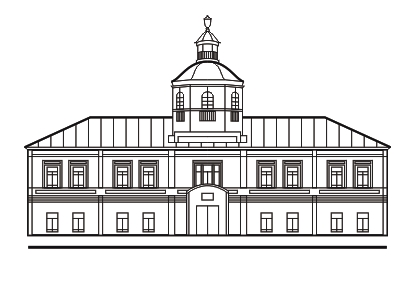  Общие сведения об учреждении Краевое автономное учреждение «Алтайский государственный Дом народного творчества» (далее – Учреждение, АГДНТ, Дом народного творчества) является государственным учреждением. Учреждение расположено по адресам: г. Барнаул, ул. Ползунова, 41,  ул. Крупской, 97. Контактные телефоны: приемная: 8(3852)62-83-31, адрес электронной почты: agdnt@yandex.ru. Алтайский государственный Дом народного творчества является методическим центром в сфере  народного творчества и любительского искусства, традиционной народной культуры и культурно-досуговой деятельности. КАУ АГДНТ курирует сеть из 993 (на 01.01.2023) культурно-досуговых учреждений муниципальных образований края.На 01.01.2023 года в Алтайском крае 357 коллективов имеют звание «Народный (образцовый) самодеятельный коллектив Алтайского края», 59 имеют звание «Заслуженный коллектив самодеятельного художественного творчества Алтайского края», 37 мастеров имеют звание «Народный мастер Алтайского края».  В настоящее время в регионе работают 17 Центров традиционной народной культуры (русской, казахской, кумандинской, украинской, мордовской, немецкой  и др.), деятельность которых направлена на восстановление и поддержку традиционной народной культуры как основной составляющей процесса формирования единого культурного пространства Алтайского края.  Центры открыты на  базе муниципальных учреждений культуры в рамках ведомственной целевой программы «Сохранение и развитие традиционной народной культуры Алтайского края» с 2012 года. На создание Центров из краевого бюджета учреждениям были выделены денежные средства для приобретения расходных материалов, сценических костюмов, мультимедийной техники и т.п.Отрасль кино, направленная на формирование ценностных ориентаций у населения и развитие культурного общественного потенциала, является неотъемлемой частью услуг в сфере культуры. В Алтайском крае  на 01.01.2023 года существуют: 1 кинотеатр государственный –  «Премьера» КАУ АГДНТ и 18 муниципальных кинозалов, открытых на базе районных учреждений культуры в рамках Программы поддержки кинотеатров по переоснащению кинозалов, принятой Федеральным Фондом социальной и экономической поддержки отечественной кинематографии в целях создания условий для показа национальных фильмов в Алтайском крае. В 2022 году   открыты 2 кинозала на базе МБУК «Многофункциональный культурный центр» Панкрушихинского района и МБУК «Многофункциональный культурный центр» Первомайского района. По результатам конкурса, проведенного Фондом кино, на создание каждого кинозала в данных населенных пунктах Алтайского края из федерального бюджета было выделено 9 млн. рублей. На эти средства было приобретено необходимое оборудование для показа фильмов.На 01.01.2023 г. в КАУ «Алтайский государственный Дом народного творчества»  работают 54 человека, из них: 48 — штатных сотрудников, 6 — совместителей. С 05.12.2022 г. директором КАУ АГДНТ назначена Малявина Ольга Александровна.Показатели объема государственной работы согласно Плану выполнения КАУ «Алтайский государственный Дом народного творчества» в 2022 году (с изменениями от 23.03.2022) выполнены в полном объеме. I квартал В первом квартале состоялся прием  и обработка, а также анализ  государственной статистической отчетности КДУ края. Проведена проверка и утверждение форм 7-НК. В ГИВЦ предоставлены   Своды годовых сведений о деятельности учреждений культурно-досугового типа в автоматизированной системе Министерства культуры РФ. По результатам работы выпущен информационно-аналитический сборник «Итоги деятельности культурно-досуговых учреждений Алтайского края за 2021 год».  Для участия в подготовительном (заочном)  этапе  Всероссийского фестиваля-конкурса любительских творческих коллективов «Культура - это мы!», проводимого в Сибирском федеральном округе в 2022 году с января до 1 марта,   отправлены заявки-выступления четырёх коллективов Алтайского края:в номинации «театральные коллективы» — заслуженного коллектива самодеятельного художественного творчества Алтайского края народного театра МБУК «Михайловский многофункциональный культурный центр» Михайловского района Алтайского края;	в номинации «духовые оркестры»  —  заслуженного коллектива самодеятельного художественного творчества Алтайского края народного духового оркестра МБУК «Многофункциональный культурный центр» Усть-Калманского района Алтайского края;	в номинации «академические хоры и вокально-хоровые ансамбли» — народного  муниципального академического хора МБУ «Детско-юношеский Дом культуры «Черёмушки» города Рубцовска;	в номинации «цирковые и хореографические коллективы» — заслуженного коллектива самодеятельного художественного творчества Алтайского края образцового театра танца «Иван да Марья» МБУ ДО «Центр детского творчества «Радуга» города Барнаула.	Данные ансамбли являются ведущими творческими коллективами самодеятельного художественного творчества Алтайского края.Ежегодно в крае проводится краевой конкурсный отбор  среди муниципальных образований Алтайского края на проведение Малых краевых Дельфийских игр Алтайского края «Вместе лучше!».  С 12 по 31 января 2022 года в КАУ АГДНТ поступило 3 заявки от муниципальных образований г. Рубцовска, Завьяловского и Алтайского районов. С 1 по 14 февраля 2022 года состоялись рабочие выезды членов экспертного совета в муниципальные образования: г. Рубцовск (01.02.22), Завьяловский район (04.02.22), Алтайский район (09.02.22) для осмотра основных площадок для проведения номинаций, изучения возможности питания и размещения участников. По результатам выездов проведено заседание конкурсной комиссии, на котором определен победитель конкурса –  муниципальное образование Алтайский район.   С муниципальным образованием проведена работа по разработке проекта программы, организации штаба Игр, составлению сметы на укрепление материально-технической базы муниципальных учреждений культуры района  и приобретение из краевого бюджета оборудования на один миллион рублей.      	С января по февраль проходил сбор заявок   на участие в краевом смотре на лучшую культурную практику по работе с разными категориями населения в КДУ Алтайского края. Смотр проводился с целью выявления лучших клубных практик, осуществленных в учреждениях культуры клубного типа, стимулирования проведения качественных культурно-массовых и культурно-досуговых мероприятий, распространения интересного опыта работы учреждений культуры.  Свои лучшие мероприятия предоставили на смотр учреждения культуры из Волчихинского, Благовещенского, Каменского, Косихинского, Крутихинского, Немецкого, Первомайского, Ребрихинского, Романовского, Рубцовского, Тальменского, Третьяковского,  Троицкого, Советского, Угловского, Шелоболихинского, г. Заринска, Славгорода и ЗАТО Сибирский.   Материалы смотра оценивались по таким критериям, как   новизна темы, оригинальность идеи, возможность ее развития в перспективе, качественный уровень воплощения художественного замысла в проведенном мероприятии, использование актуальных  методов и технологий праздничной индустрии, охват населения (количество участников и зрителей).         	25 января в кинотеатре «Премьера» состоялось киномероприятие  к 70-летию советского и российского кинорежиссера, сценариста, актера, педагога, народного артиста РФ Владимира Хотиненко «Славгородский самородок». В рамках киномероприятия зрители посмотрели самую известную работу режиссера – киноленту «Зеркало для героя». Перед началом сеанса присутствующие познакомились с интересными фактами  творческой биографии кинорежиссера. На киномероприятии присутствовало 22 человека.      	С 10 февраля по 18 марта 2022 года был организован и проведен в дистанционном формате краевой фестиваль детско-юношеских коллективов казачьей песни «Золотая подкова». В  нем приняли участие творческие коллективы и отдельные исполнители из 7 районов Алтайского края (Павловского, Рубцовского, Троицкого, Косихинского, Змеиногорского, Волчихинского, Курьинского) и 3 городов –  Барнаула, Заринска, Новоалтайска). Всего 20 коллективов и 7 солистов (235 участников).      11 февраля прошел краевой вебинар по теме «Молодежная этно-среда, преемственность поколений». Мероприятие проходило в онлайн-формате на платформе Proficonf. Обсуждались вопросы приобщения молодежи к традиционной народной культуре.  В вебинаре приняли участие 90 человек — руководители культурно-досуговых учреждений, центров национальных культур, руководители фольклорных и казачьих коллективов, педагоги из 35 территорий Алтайского края.     	15 февраля в кинотеатре «Премьера» состоялось киномероприятие к 75-летию со дня создания художественного фильма Ивана Пырьева «Сказание о земле Сибирской». Этот киномюзикл  стал первой послевоенной лентой режиссера.   Перед просмотром картины зрители познакомились с интересными фактами, связанными  со съемками фильма. На киномероприятие пришло 16 человек.    	22 февраля в кинотеатре «Премьера» (г. Барнаул) и в кинозале г. Рубцовска состоялись тематические показы фильмов, посвященные Дню защитника Отечества. Всего прошло три показа с демонстрацией художественных фильмов «Гу-га», «Брызги шампанского».  На тематических показах побывало 67 человек.   	С 24 февраля по 4 марта прошла акция «Народная культура для школьников».  Акция включала в себя  цикл мероприятий (исследовательских, просветительских и творческих), направленных на вовлечение школьников разных возрастов в изучение и популяризацию многонациональной традиционной культуры народов Российской Федерации через современные онлайн-форматы культурно-досуговой деятельности. На участие в акции поступило 63 заявки: из Локтевского (14 заявок), Угловского (8 заявок), Бийского (12 заявок), Кытмановского, Косихинского, Троицкого, Михайловского, Змеиногорского (5 заявок), Солонешенского, Баевского, Третьяковского, Залесовского (3 заявки), Волчихинского, Немецкого, Ключевского (3 заявки), г. Заринска (3 заявки), г. Славгорода (2 заявки), г. Барнаула. Количество участников акции – более тысячи человек. 
     	24 февраля в выставочных залах АГДНТ состоялось торжественное открытие выставки «Территория мастерства». Выставка организована при поддержке Алтайской краевой творческой общественной организации народных ремесленников «Город мастеров».  В экспозиции   представлены работы 18 мастеров-ремесленников, восемь  из них имеют почетное звание «Народный мастер Алтайского края»: Виктор Романов, Василий Мокроусов, Александр Гнездилов, Полина Гладких, Михаил Бывших, Сергей Мозговой, Марина Иванова, Людмила Гемель. Впервые свои работы представили мастера из Волчихинского, Рубцовского, Чарышского районов.    	В рамках выставки «Территория мастерства» сотрудниками отдела традиционной культуры и ремёсел совместно с Алтайской краевой творческой общественной организацией «Город мастеров» (руководитель В.М. Романов) были организованы и проведены экскурсии и мастер-классы.  Всего проведено семь организованных экскурсий, четыре мастер-класса и одна творческая встреча. Выставку посетили 186 человек.        	В феврале и марте по четырем территориальным зонам Алтайского края прошел краевой фестиваль современного и эстрадного танца «Ступени». 26 февраля в МБУК «Дворец культуры «Южный» г. Барнаула состоялся первый конкурсный просмотр. На участие  в нем поступило 55 заявок от 24 хореографических коллективов (393 участника) из 6 территорий Алтайского края (г. Барнаул, г. Новоалтайск, ЗАТО Сибирский, Крутихинский, Павловский, Шелаболихинский районы). Конкурсный просмотр посетили 256 зрителей. 	По итогам конкурсного просмотра было присвоено 13 дипломов лауреата, 9 дипломов I степени, 12 дипломов II степени, 16 дипломов III степени, 5 дипломов участника и 2 специальных диплома.	27 февраля  в МБУ «Городской Дворец культуры» г. Бийска прошел второй конкурсный просмотр фестиваля. Поступила 51 заявка от 25 хореографических коллективов (535 участников) из 7 территорий Алтайского края (г. Бийск,  Алтайский, Бийский, Смоленский, Тогульский, Троицкий, Целинный районы). Конкурсный просмотр посетили около 1000 зрителей. 	По итогам конкурсного просмотра было присвоено 8 дипломов лауреата, 10 дипломов I степени, 6 дипломов II степени, 15 дипломов III степени и 12 дипломов участника.	Третий конкурсный просмотр фестиваля «Ступени» прошел 19 марта в МБУ «Дворец культуры «Тракторостроитель» г. Рубцовска. Поступило 48 заявок от 13 хореографических коллективов (331 участник) из 5 территорий Алтайского края (г. Рубцовск, Поспелихинский, Рубцовский, Шипуновский, Угловский районы). 	По итогам конкурсного просмотра было присвоено 12 дипломов лауреата, 8 дипломов I степени, 11 дипломов II степени, 14 дипломов III степени и 3 диплома участника.	20 марта в МБУК «Многофункциональный культурный центр» Родинского района прошел четвертый конкурсный просмотр фестиваля. Поступило 22 заявки от 13 хореографических коллективов (116 участников) из 6 территорий Алтайского края (г. Яровое, г. Славгород, Благовещенский, Ключевский, Михайловский, Панкрушихинский районы). 	По итогам этого конкурсного просмотра было присвоено 5 дипломов лауреата, 3 диплома I степени, 3 диплома II степени, 6 дипломов III степени и 5 дипломов участника.	Для участников краевого фестиваля современного и эстрадного танца «Ступени»  прошли мастер-классы.  26 февраля состоялся мастер-класс в г. Барнауле. На нем присутствовали 97 участников хореографических коллективов и 24 руководителя из 6 территорий Алтайского края (г. Барнаул, г. Новоалтайск, ЗАТО Сибирский; районы: Крутихинский, Павловский, Шелаболихинский).      	27 февраля состоялся мастер-класс в г. Бийске. В нем приняли участие 148 участников хореографических коллективов и 51 руководитель из 7 территорий Алтайского края (г. Бийск; районы: Алтайский, Бийский, Смоленский, Тогульский, Троицкий, Целинный).      	19 марта прошел мастер-класс в г. Рубцовске. На нем присутствовали 78 участников хореографических коллективов и 13 руководителей из 6 территорий Алтайского края (г. Рубцовск; районы: Поспелихинский, Рубцовский, Шипуновский, Угловский).     	20 марта состоялся мастер-класс в с. Родино Родинского района, где присутствовали 54 участника хореографических коллективов и 12 руководителей из 6 территорий Алтайского края (г. Яровое, г. Славгород; районы: Благовещенский, Ключевский, Михайловский, Панкрушихинский).     	С целью более качественного обучения все участники мастер-классов были поделены на группы по уровню подготовки «Начальный-средний» и «Средний-продвинутый». Мастер-классы провели члены жюри.      	5 марта в кинотеатре «Премьера» в Барнауле и в кинозале г. Рубцовска состоялось два тематических показа к Международному женскому дню. Демонстрировался советский фильм «Алёнка». На кинопоказах присутствовало 114 человек.      		Сотрудниками сектора традиционной казачьей культуры при    поддержке Регионального отделения «Союз казаков – воинов России и зарубежья» подготовлена   художественно-документальная выставка «Казаки на Алтае»,  которая открылась 14 марта в Алтайском государственном Доме народного творчества. В экспозиции представлены художественные произведения, освещающие тему героических подвигов сибирских казаков, материалы, отражающие важнейшие исторические события и судьбы казаков, служивших государству Российскому на протяжении четырех веков.  За период с 14 по 31 марта было проведено 11 экскурсий, которые посетили 98 человек.      	С 20 по 30 марта 2022 года в Алтайском крае в рамках 85-летия со дня образования Алтайского края накануне Международного дня театра прошла краевая онлайн-акция «Наше творчество – тебе, Алтай!» (театральная декада).  В онлайн-акции с хештегом #85АлтайЭтоМы, #МечтаТворчествоУспех приняли участие 14 районов (Алтайский, Благовещенский, Бурлинский, Завьяловский, Змеиногорский, Каменский, Михайловский, Павловский, Первомайский, Смоленский, Троицкий, Тюменцевский, Угловский, Усть-Калманский,) и 5 городов   (Барнаул, Бийск, Заринск, Новоалтайск, Славгород). Более 100 публикаций разместили театральные коллективы в социальных сетях «ВКонтакте», «Одноклассники», Ютуб, Инстаграм и др. Каждый коллектив   выставил новый или архивный материал по следующим формам: спектакли или фрагменты спектакля;  информации об истории театральных коллективов, о своём театральном фестивале;  мастер-классы по сценической речи и по гриму; видеоэкскурсии на сценическую площадку, за кулисы, в костюмерную;  выставки костюмов, кукол; показ-дефиле театральных костюмов; портретная галерея актёрского состава труппы театра. Зарегистрировано 3898 просмотров представленных публикаций. Самыми активными были Благовещенский, Бурлинский, Павловский, Троицкий, Усть-Калманский районы.	30 марта по итогам декады прошёл круглый стол по актуальным проблемам  театрального жанра и перспективам его развития, в котором приняли участие 54 специалиста  из 14 районов края (Алтайский, Благовещенский, Бурлинский, Завьяловский, Змеиногорский, Каменский, Михайловский, Павловский, Первомайский, Смоленский, Троицкий, Тюменцевский, Угловский, Усть-Калманский,) и 5 городов   (Барнаул, Бийск, Заринск, Новоалтайск, Славгород).   	23 и 24 марта проведено краевое  совещание руководителей многофункциональных культурных центров, руководителей методических служб «Итоги деятельности культурно-досуговых учреждений Алтайского края за 2021 год». На совещании были подведены итоги работы культурно-досуговых учреждений края в 2021 году, рассмотрены пути дальнейшего повышения эффективности их деятельности. В нем приняли участие специалисты из 55 территорий Алтайского края (75 человек из 49 районов и 6 городов).Совещание открыла министр культуры Алтайского края Е.Е. Безрукова, которая   обозначила основные проблемы и цели деятельности организаций культуры в 2022 году.  В программу совещания вошли такие темы, как: «Сберегая традиции, смотрим в будущее:  сохранение традиционной народной культуры  и формы ее актуализации в современном культурном пространстве», «О состоянии, проблемах и перспективах развития самодеятельного народного творчества в Алтайском крае»,   «Об актуальных вопросах проведения мониторингов деятельности культурно-досуговых  учреждений». 		23 марта прошел заключительный этап краевого конкурса профессионального мастерства коллективов районных, городских культурно-досуговых учреждений Алтайского края «Праздник – это мы!».  В конкурсе   приняли участие 22 коллектива  учреждений культуры.  Зональные этапы конкурса проходили в апреле-июне 2021 года в  четырех территориях   края. В каждой из них были определены команды-победители, принявшие участие в заключительном этапе.  Творческие состязания проходили между четырьмя командами: «Странные люди» Усть-Пристанского МФКЦ; «РДКовочки и Ко» МФКЦ Тюменцевского района; «Третьяковские рататуи» МФКЦ Третьяковского района; «Антитела» МФКЦ Целинного района.Победителем стала команда «Третьяковские рататуи» («Многофункциональный культурный центр», Третьяковский район). Коллектив награжден дипломом и кубком победителя. В заключительном этапе конкурса приняли участие 51 человек, мероприятие посетили 225 зрителей.27 марта в районном культурно-досуговом центре «Юбилейный» Шипуновского района прошел первый зональный этап краевого фестиваля советской песни. В фестивале приняли участие более 200 участников творческих коллективов и солистов из 12 территорий края (Топчихинского, Третьяковского, Локтевского, Поспелихинского, Егорьевского, Змеиногорского, Курьинского, Новичихинского, Усть-Калманского, Рубцовского, Шипуновского и города Рубцовска). Прозвучало 62 песни советского периода. Исполнительское мастерство участников фестиваля оценивало профессиональное жюри, в состав которого вошли ведущие специалисты в области вокального искусства.      По итогам конкурсного просмотра было присвоено 13 дипломов лауреата, 7 дипломов I степени, 4 диплома II степени, 5 дипломов III степени  и 2 специальных диплома.          	В первом квартале стартовала краевая акция «С днём рождения, Алтай!», посвященная 85-летию со дня образования Алтайского края.     Направленная на создание праздничной атмосферы в преддверии   юбилейной даты, акция   позволила активизировать деятельность учреждений культуры по проведению юбилейных поздравлений,  поиску новых форм и творческих подходов к подготовке мероприятий.  Видеоролики с хэштегом #сднемрожденияАлтайскийкрай размещались на сайтах учреждений и   в социальных сетях. В акции приняли участие многофункциональные культурные центры, культурно-информационные центры и городские учреждения культуры Алтайского края. Одними из  первых в акцию включились Алтайский, Баевский,  Заринский, Калманский, Красногорский, Павловский, Первомайский, Ребрихинский, Романовский, Рубцовский, Советский, Тогульский, Топчихинский, Третьяковский, Троицкий, Шипуновский, Целинный районы, гг. Бийск, Заринск, ЗАТО Сибирский, Яровое.    	В 1 квартале сотрудниками сектора повышения квалификации организовано и проведено обучение трех групп, в которых квалификацию повысили 88 человек – специалисты учреждений культуры и искусства, руководители и специалисты муниципальных органов культуры Алтайского края.    	С 16 по 21 февраля  проведены курсы повышения квалификации для директоров, заместителей директоров, преподавателей ДМШ, ДШИ, ДХШ, специалистов КДУ по дополнительной профессиональной программе «Инклюзивный подход в дополнительном образовании» в объёме 36 часов. Форма обучения – очно-заочная с применением дистанционных технологий.        Квалификацию повысили 33 специалиста из 16 муниципальных образований Алтайского края.       	С 24 по 28 февраля проведены курсы повышения квалификации для директоров, заместителей директоров, преподавателей ДМШ, ДШИ, ДХШ по дополнительной профессиональной программе «Психолого-педагогические аспекты деятельности детской школы искусств» и «Психолого-педагогические аспекты социально-культурной деятельности» в объёме 36 часов. Форма обучения – очно-заочная с применением дистанционных технологий. Квалификацию повысили 18 специалистов из 11 муниципальных образований Алтайского края   	С 21 по 23 марта  проведены курсы повышения квалификации руководителей и специалистов муниципальных органов культуры районов и городов Алтайского края по дополнительной профессиональной программе «Государственное и муниципальное управление» в объёме 36 часов. Форма обучения – очная. Квалификацию повысили 37 руководителей и специалистов из 37 территорий Алтайского края.II квартал    	С февраля по июнь  прошел краевой конкурс на лучший видеоконтент «Край ремесел», посвященный 85-летию со дня образования Алтайского края. На конкурс поступила 21 заявка из Чарышского, Алтайского, Локтевского, Бурлинского, Первомайского, Алейского, Крутихинского, Петропавловского, Краснощёковского, Пакрушихинского, Троицкого районов и города Рубцовска.В представленных работах конкурсанты рассказали о деятельности народных умельцев и ремесленников, занимающихся такими видами декоративно-прикладного творчества, как: вышивка, ткачество, текстильная кукла, работа с бисером, работа с  берестой, резьба по дереву, роспись по дереву, глиняная игрушка, гончарство, художественная обработка растительных материалов и др.  В видеоконтенте   использовались репортажные кадры о профессиональной деятельности народных умельцев и ремесленников (процесс изготовления изделия), интервью с героями фильмов   или интервью с жителями города, села о героях фильмов, архивные видеоматериалы и т.п.).В номинациях «Документальный фильм»,  «Фильм-портрет», «Телевизионный репортаж» определены победители, которые награждены памятными призами и дипломами.       	С марта по июнь Алтайским государственным Домом народного творчества проведена краевая акция для детей и молодежи «Путешествие в Российскую историю», посвященная празднованию 350-летия со дня рождения Петра I. Акция  проводилась в целях сохранения военно-исторического и культурного наследия страны для передачи его последующим поколениям и расширения знаний у детей и молодёжи о Петре I как о выдающемся государственном деятеле, определившем направление развития России в XVIII веке. К акции присоединились 47 учреждений из 26 территорий Алтайского края.  Самыми популярными формами проведения мероприятий стали викторины и квесты, в основу которых легли  факты из жизни Петра I, о его преобразованиях,  сыгравших важную роль в становлении Государства Российского. В мероприятиях приняли участие более 2 000 человек  дошкольного, младшего, среднего и старшего школьного возраста.  В рамках акции проводились мастер-классы по изготовлению корабликов в технике «Оригами»,   выставки, конкурсы рисунков, театрализованные представления,  видеолектории, презентации книг о Петре I.  Все материалы о ходе акции размещались в социальных сетях на страницах учреждений культуры и личных страницах участников с хэштегом #ПетрПервыйкультураАлтай, а также в  районных газетах и на официальных сайтах муниципалитетов.С марта по июнь проходил краевой фестиваль  «Я решусь на всё неизвестное», посвященный 90-летию со дня рождения Р. И. Рождественского. Фестиваль был направлен на популяризацию творческого наследия российского и советского поэта; сохранение нравственных, духовных и патриотических ценностей, заложенных в поэзии Роберта Рождественского; повышение художественного уровня репертуара самодеятельных коллективов и исполнителей; создание оригинальных музыкально-поэтических композиций по творчеству поэта.       	Фестиваль проходил в три этапа. На I – районном (городском) этапе    проводился отбор лучших литературно-музыкальных композиций  для  участия во II этапе фестиваля. Во II этапе фестиваля участвовали 43 программы в видеоформате из  30 территорий Алтайского края и г. Горно-Алтайска Республики Алтай. 21 музыкально-поэтическая композиция по творчеству Р. Рождественского из 20 территорий были признаны лучшими программами.   В заключительном – III этапе фестиваля –  гала-концерте, который состоялся 25 июня 2022 года в рамках Литературного фестиваля Роберта Рождественского на малой родине поэта в селе Косиха,  были представлены 10 музыкально-поэтических композиций (73 участника).    	В апреле проведен региональный конкурс и подведены итоги на определение   лучшего реализованного проекта в Алтайском крае «Дом культуры. Новый формат».  Он проходил по трем номинациям, на участие в нем поступило одиннадцать  заявок от муниципальных учреждений культуры.     По итогам голосования определены победители регионального конкурса: в номинации «Проект, реализованный районным культурно-досуговым учреждением клубного   типа» – проекты «Молодежный центр «Территория молодых» МБУК «Троицкий многофункциональный культурный центр» Троицкого района и «Дистанционный межрайонный семейный фестиваль межнациональных креативных рисунков на асфальте «АСФАЛЬТ» МБУК «Многофункциональный культурный центр» Кулундинского района; в номинации «Проект, реализованный городским Домом/Дворцом культуры» –  проект «Фестиваль национальных культур «Хоровод дружбы» МБУК «Городской Дом культуры «Строитель» г. Заринска.     	В мае для участия во II этапе Всероссийского конкурса «Дом культуры. Новый формат» в номинации «Проект, реализованный районным или городским культурно-досуговым учреждением клубного типа (муниципальный уровень)»  направлен проект «Молодежный центр «Территория молодых» МБУК «Троицкий многофункциональный культурный центр» Троицкого района.В целях поддержки и развития творчества композиторов-любителей Алтайского края, формирования чувства патриотизма и любви к своей малой родине с 1 марта по 20 июня проведен V краевой конкурс композиторов «Я этой землёй очарован», посвященный 85-летию образования Алтайского края. На конкурс поступило 29 заявок и аудиовидеоматериалов от композиторов из 12 территорий края. Конкурс проходил по 6 тематическим номинациям: «Я люблю тебя, Россия» (песни патриотической направленности, о родном крае, малой родине, России); «Я солдат» (песни о войне, событиях и героях локальных войн); «Любовь – волшебная страна» (песни о любви); «Оранжевое небо» (песни для детей, о детях); «Если друг оказался вдруг…» (песни о дружбе, человеческих отношениях); «Огромное небо» (песни-размышления философской, теологической, нравственной направленности). Песни-победители приняли участие в заключительном концерте «Я этой землёй очарован», который прошел в октябре 2022 года в районном Доме культуры «Юность» МБУК «Павловский многофункциональный центр культуры» Павловского района.9 апреля в МБУК «Многофункциональный культурный центр» Мамонтовского района прошел второй зональный этап краевого фестиваля советской песни. В фестивале приняли участие 270 человек –    творческие коллективы и солисты из 14 районов и 3 городов края.  Прозвучало  92 песни советского периода.	23 апреля в г. Новоалтайске в МБУ «Культурно-досуговый центр «Космос» прошел третий зональный этап краевого фестиваля советской песни, в котором участвовало  315 человек  из 17 территорий Алтайского края и Новосибирской области.      	10 апреля в ГДК г. Бийска состоялся краевой фестиваль ветеранских коллективов «С песней по жизни». Фестиваль был посвящен Году культурного наследия народов России и  85-летию со дня образования Алтайского края. 	В нем приняли участие ветеранские хоровые коллективы, вокальные ансамбли академического и народного жанра из 22 районов и 4 городов Алтайского края,  7 коллективов из Республики Алтай. В городском Дворце культуры г. Бийска) выступили 58 академических и народных коллективов (650 участников).  10 коллективов награждены   дипломами лауреата краевого фестиваля «С песней по жизни».     	13 апреля  проведен краевой вебинар «Организация культурного обслуживания жителей малонаселенных пунктов, не имеющих стационарных учреждений культуры, производственных участков сельскохозяйственных предприятий».   Программа вебинара  включала такие вопросы, как: нормативные требования, предъявляемые к работе автоклубов,   рекомендации по организации культурного обслуживания жителей малых сел,  опыт работы   автоклуба Троицкого района. В работе вебинара приняли участие  58 человек.Материалы вебинара были записаны и разосланы по электронной почте в районы.     С 23 по 29 апреля в Алтайском крае прошла краевая онлайн-акция среди хореографических коллективов «Наше творчество — тебе, Алтай!», посвященная празднованию Международного дня танца. 21 коллектив из 12 территорий Алтайского края  в течение 7 дней публиковали информацию в социальных сетях о своей деятельности с хештэгами #85АлтайЭтоМы и #МечтаТворчествоУспех. 29 апреля и 4 мая в рамках акции    проведены в дистанционном формате учебные мероприятия: круглый стол по теме «Народный танец: проблемы сохранения и перспективы развития»; мастер-класс по теме «Национально-региональный компонент как основа хореографической постановки». В очно-заочном формате во Дворце творчества детей и молодёжи прошел  открытый урок по русскому танцу старшей группы заслуженного коллектива Алтайского края образцового ансамбля русского танца «Светлячки»; во Дворце культуры «Южный» проведен открытый урок по русскому танцу заслуженного коллектива Алтайского края образцового ансамбля танца «Карусели».	В учебных мероприятиях приняли участие 53 человека.	24 апреля в с. Романово Романовского района Алтайского края прошел  краевой фестиваль национальных традиций «Играй, Алтай!». 27 коллективов  представили традиционную  немецкую, украинскую, татарскую, русскую, в том числе казачью, культуры в различных видах и жанрах. Проведена творческая лаборатория, где состоялся обмен опытом работы. О традиционных играх  и обрядах, записанных на территории края, рассказали   фольклорные ансамбли «НаслеДие» и «Маруся» МБУ ДО «ДЮЦ» Индустриального района г. Барнаула, народный фольклорный ансамбль «Большеречье», с. Троицкое Троицкого района,  Аминова Саида Султановна, ОО «Региональная национально-культурная автономия татар Алтайского края», фольклорная группа «Чаровница» МКУК «Чеканихинский СДК»,
с. Чеканиха Усть-Пристанского района, народный    фольклорный ансамбль «Ромашки» филиала МКУК «Волчихинский МФКЦ» «Селиверстовский Дом культуры» Волчихинского района Алтайского края, взрослый фольклорный ансамбль детского сада «Березка» МБДОУ «Детский сад «Березка» с. Мамонтово Мамонтовского района. Всего в творческой лаборатории приняло участие 133 человека. На выставке декоративно-прикладного творчества, организованной  в рамках фестиваля, мастера-ремесленники из  Троицкого, Павловского, Волчихинского, Романовского, Калманского районов продемонстрировали традиционные игрушки: тряпичные куклы, игрушки из соломы, глиняные игрушки, вязаные, деревянные. Мастерами были проведены увлекательные мастер-классы по изготовлению традиционных игрушек. Выставку посетили  483 человека, в мастер-классах приняли участие 143 человека.Завершающим мероприятием фестиваля «Играй, Алтай!» стал концерт национальных творческих коллективов и сольных исполнителей края, где творческие коллективы и солисты представили яркие самобытные номера –  национальные игры, песни, танцы, наигрыши высокого уровня мастерства.          	Фестиваль семейного творчества «Возрождая традиции» проводился   в три этапа. До 10 марта в рамках подготовительного этапа в районах и городах края проходили отборочные мероприятия. На участие во втором этапе   фестиваля  поступило 45 заявок из 23  территорий Алтайского края.  30 апреля в Доме культуры МБУК «МфКЦ» Завьяловского района прошел третий финальный этап  фестиваля. На заключительном этапе  фестиваля  9 семей (26 человек), участвовавшие в  номинации «Семья в деле»,  поделились   семейными традициями в организованном ими выставочном пространстве. 18 семей (74 человека) –  участники номинаций «Династии», «Источник творчества – семья», «Так повелось в моей семье»   подарили  зрителям яркие творческие номера. Всего в третьем этапе фестиваля приняли участие 27  семей  (100  участников), присутствовали 353 зрителя.      	6 и 7 мая в кинотеатре «Премьера» и в кинозале  г. Рубцовска состоялись тематические показы фильмов, посвященные 77-й годовщине Победы в Великой Отечественной войне 1941-1945 гг. Зрители увидели два художественных фильма: документальный фильм режиссера Михаила Комлева «Чтобы помнили» (2022, 0+) о 40 ветеранах  Великой Отечественной войны,  и художественный фильм «Майские звёзды» (1959, 12+) о событиях мая 1945 года, которые произошли в предместьях Праги. Всего на тематических показах присутствовали 73 человека.     	15 и 28 мая прошел семинар-практикум для руководителей фольклорных коллективов. Цель семинара-практикума – повышение профессионального мастерства работников культуры, руководителей фольклорных коллективов. 15 мая в рамках празднования Егорьева дня в Троицком районе на базе Троицкого межпоселенческого Дома культуры состоялся семинар-практикум по теме «Русская традиционная культура».   Рассматривались вопросы организации работы с детьми с использованием фольклорно-этнографического материала. В семинаре-практикуме приняли участие 99 слушателей из Троицкого и Первомайского районов, из городов Барнаула и Новоалтайска. 28 мая в рамках краевого фестиваля фольклора и народных ремесел «Алтайские плетенки» на территории туристического комплекса «Усадьба Сокол» Алтайского района этнограф Татьяна Куликова (г. Новосибирск) провела семинар-практикум «Исследовательская деятельность как один из важных факторов работы с образцами нематериальной и материальной традиционной культуры» (приняло участие 107 человек). Всего участников, посетивших семинар-практикум,  206 человек.        	С 27 по 29 мая на территории туристического комплекса «Усадьба Сокол» Алтайского района прошел краевой фестиваль фольклора и народных ремесел «Алтайские плетенки».  	В программу фестиваля вошли следующие мероприятия: творческая лаборатория «Традиции русского гостеприимства», концерты открытия и закрытия фестиваля, хороводное шествие «Отпущу стрелу по всему селу», «Частушечная поляна», чайная церемония «Как прислал мне барин чаю», показ традиционной русской одежды, выставка и мастер-классы мастеров декоративно-прикладного искусства,   вечерки «Тырло на Соколе». В фестивале приняли участие 17 творческих коллективов и 38 мастеров декоративно-прикладного творчества из  городов и районов края, Республики Алтай, Новосибирской области и Красноярского края. Творческие коллективы показали богатство и разнообразие музыкального фольклора, а мастера декоративно-прикладного творчества продемонстрировали более 10 различных видов и техник традиционного ремесла: ткачество на станке и на кровати,  вязание крючком и спицами, изделия из дерева, изделия из бересты, плетение орнамента из бисера на станке, плетение из джута, плетение из лозы, плетение из газетных трубочек,  валяние из шерсти,   тряпичная кукла, кузнечное дело, апсайклинг.   Каждый посетитель выставки декоративно-прикладного творчества имел  возможность поучаствовать в мастер-классах.Впервые на фестивале была представлена выставка старинных и современных самоваров.  Самому старому самовару более 100 лет.     		Почетные гости фестиваля –  народный ансамбль традиционной казачьей культуры «Майдан»  (г. Новосибирск), межрегиональный фольклорный ансамбль «Утешная канарейка».    Руководители ансамблей Сергей  Горбунов  и Марина Сигарёва провели творческие встречи с участниками фестиваля. Сергей Германович рассказал о казачьей традиционной культуре, Марина Николаевна познакомила с традициями русского гостеприимства.       	На  фестивале состоялся показ традиционной русской одежды –  праздничного костюма старообрядцев Южного Алтая  из коллекции Марины Сигарёвой (г. Барнаул) и девичьего костюма Воронежской губернии в исполнении Карины Казаковой и Светланы Шлыковой (Троицкий район). Всего зрители увидели 12 уникальных комплексов традиционного русского костюма, восстановленных по подлинным образцам экспедиционных записей. Общее количество участников и гостей фестиваля –  217 человек. С 3 по 5 июня проведен XIX краевой фестиваль театральных коллективов «Театральный разъезд». Во II туре (очном) участвовало 12 коллективов из Барнаула, Бийска, Новоалтайска, ЗАТО Сибирский,  Мамонтовского, Михайловского, Первомайского и Ребрихинского районов. 		3 июня состоялось открытие и  показ двух спектаклей на сцене Городского Дворца культуры и одного спектакля в уникальном сценическом пространстве ДК БОЗ (г. Бийск).     	4-5 июня в Доме культуры с. Первомайское Бийского района прошли показы конкурсной программы спектаклей, мастер-классы по режиссуре и по сценической речи, театральный капустник и театральный концерт. В них приняли участие около 180 участников театральных коллективов. Творческие работы участников фестиваля на трех сценических площадках посмотрели более 1100 зрителей.    	11 июня в кинотеатре «Премьера» в рамках тематических показов, посвящённых Дню России, состоялся показ художественного фильма «Демидовы» (1983 г, 12+).  В основе сюжета лежит история взаимоотношений Демидовых с Петром I.  На показ пришли 27 человек.    	С 13 мая по 12 июня в выставочном зале музея «Город» проходил Межрегиональный фестиваль лоскутного шитья. В рамках фестиваля работали три выставки: VII открытая краевая выставка декоративного искусства «Лоскутные узоры Алтая», выставка «России женская душа» Творческой группы «Лоскутные Живописцы» и проект «Импровизация в пэчворке». Экспозицию VII открытой краевой выставки декоративного искусства «Лоскутные узоры Алтая» составили декоративные панно, одеяла, подушки, покрывала, сумки 78 мастеров и 10 клубов из Республик Алтай и Хакасия, Красноярского края, Новосибирской, Томской и Омской областей, а также городов и районов  Алтайского края.Впервые в Барнауле был представлен выставочный проект «России женская душа» творческой группы «Лоскутные Живописцы».  Все работы проекта   выполнены в технике «лоскутная живопись» 17 мастерами России, Беларуси и Латвии по картинам цикла «Русский календарь» художника Андрея Симакова.   Работы проекта «Импровизация в пэчворке» выполнены мастерами Москвы, Санкт-Петербурга, Московской, Костромской областей и Алтайского края по авторскому курсу Юлии Решетниковой (Италия). Это не классический пэчворк, а импровизационное шитье.  В рамках проекта были представлены квилты на экологические темы «Вода и мы» и «Вырубка леса».Во время работы   выставки были   проведены мастер-классы по лоскутному шитью.  Выставку посетили 723  человека. 	24-26 июня прошел краевой муздесант эстрадных, джазовых коллективов и рок-групп «Под звёздным небом Колывани», в котором приняли участие 11 коллективов из 9 территорий Алтайского края (около 100 участников).    25 июня прошел джейм-сейшн  для руководителей и участников   муздесанта.   	26 июня состоялся гала-концерт на площади у старейшего предприятия Сибири – Колыванского камнерезного завода имени И.И. Ползунова.      25 июня в Каменском районе прошел краевой фестиваль казачьей песни «Казачья вольница». На фестиваль приехали казачьи,  фольклорные коллективы и отдельные солисты из 4 городов  и 9 районов Алтайского края и Республики Алтай. В программе фестиваля –  выставка «Казаки-первопроходцы» и    концерт участников фестиваля в концертном зале МБУК «Культурно-информационный центр Каменского района», концертная  программа и выставка «Оружие ХХ века» в с. Рыбное Каменского района.  мастер-класс с элементами рукопашного боя,  состязания в казачьей поясной борьбе «На ломка»,  в сбивании кеглей казачьей нагайкой и традиционной  казачьей игре «Сбивание шапок» (папах с головы).   Фестиваль прошел при поддержке казачьих организаций Регионального отделения общероссийской общественной организации по развитию казачества «Союз казаков – воинов России и Зарубежья» в Алтайском крае. В 2022 году он был посвящен 440-летию старшинства (образования) Сибирского казачьего войска.  Всего фестиваль собрал 30 коллективов и отдельных исполнителей общим количеством 145 человек. Концертные программы фестиваля посетили более 350 зрителей из г. Камня-на-Оби и сёл Каменского района.      	 28 июня в кинотеатре «Премьера» к  70-летию советского и российского кинорежиссера, кинопродюсера, народного артиста РФ Карена Шахназарова состоялось киномероприятие «Летний вечер Карена Шахназарова».   На киномероприятии был продемонстрирован фильм «Палата № 6». Перед показом фильма зрители познакомились с фактами творческой биографии Карена Шахназарова. На киномероприятии присутствовало 26 человек.     	30 июня в рамках проведения Межрегионального агропромышленного форума «День Сибирского  поля» прошло выступление лучших коллективов краевого конкурса по обслуживанию жителей малых сёл «Гордись, земля, людьми такими!». В мероприятии приняли участие творческие коллективы Алтайского, Павловского, Троицкого районов  (123 человека), число зрителей — более 300 человек.       	В июне  в Алтайском крае стартовал Фестиваль уличного кино. Это ежегодный зрительский смотр короткометражного кино молодых авторов, который проводится на открытых площадках России и мира с 2014 года.  На фестивале показали лучшие короткометражки молодых режиссеров, снятые за последний год. В конкурсную программу фестиваля вошли 9 фильмов.  21 июня в кинотеатре «Премьера» прошел показ внеконкурсной программы «Про детей и родителей».  На мероприятии присутствовали 27 человек.24 июня в парке «Арлекино» прошел показ конкурсной  программы фестиваля. В развлекательной программе, с которой началось мероприятие, приняли участие студенты Алтайского краевого колледжа культуры и искусств, солист группы «Академия ложных наук» Антон Мокров, Клуб настольных и интеллектуальный игр «Фокс» из Алтайского государственного университета. Также организаторы фестиваля подготовили киновикторину, в которой были разыграны билеты в кинотеатр «Премьера», в нерпинарий и на аттракционы парка.  Зрители приняли активное участие в голосовании фонариками за понравившиеся фильмы. Призерами в Барнауле стали    фильмы «Ангел»,    «Невесомость», «Принципиально документально». На показах фестиваля присутствовало более 500 человек. Во II квартале на курсах повышения квалификации проведены занятия в 2 группах. Квалификацию повысили 65 чел.   	С 11 по 16 апреля прошли курсы повышения квалификации по дополнительной профессиональной программе «Традиционная народная культура» в объёме 72 часов. Форма обучения – очная. В составе слушателей –  руководители и специалисты Центров традиционной народной культуры, сельских культурно-досуговых учреждений, преподаватели организаций дополнительного образования.   Квалификацию повысили 27 специалистов из 15 муниципальных территорий Алтайского края.С 17 по 20 мая  на  курсах повышения квалификации   обучалась группа руководителей и специалистов методических служб культурно-досуговых учреждений по дополнительной профессиональной программе «Организационно-методическое руководство культурно-досуговой деятельностью» в объёме 36 часов. Форма обучения – очная. Квалификацию повысили 38 специалистов из 32 муниципальных образований Алтайского края.III квартал18 сентября 2022 года   в г. Камне-на-Оби впервые прошел фестиваль молодежных увлечений «Альтернатива». Фестиваль был направлен на популяризацию и продвижение актуальных современных молодежных увлечений, поиск и выявление талантливой молодежи, проявившей себя в альтернативных видах творчества, реализацию ее творческого потенциала, а также на профилактику безнадзорности, правонарушений и асоциальных явлений в молодежной среде и повышение качества досуга молодежи. В фестивале приняли участие молодежные объединения из 10   территорий Алтайского края.   Общее количество участников — 108 человек. Участники фестиваля выступили в четырех номинациях: «Уличные танцы», «Ритмы улиц», «Уличный театр», «Поколение МЫ». Знакомство с разными направлениями молодежного творчества началось в фойе Дворца культуры с работ участников номинации «Поколение МЫ», где были представлены картины, графика, фотографии. Выставку «Поколение МЫ» посетили  100 человек. В номинации «Уличный театр» творческая студия «ВитамиN» (Мамонтовский район) провела детективно-ролевую квест-игру «Очень странные дела».   Члены клуба исторической реконструкции «Сибирские коты» (Каменский район) предложили присутствующим перенестись во времена Средневековья. Они представили в выставочном пространстве макет деревни, а также продемонстрировали бои на мечах. Костюмы, доспехи и другой реквизит ребята изготавливают сами. В номинации «Ритмы улиц» приняла участие группа «Юные барабанщицы» (Романовский район). Соло на ударных исполнил Олег Кузнецов (Мамонтовский район). Солисты и коллективы исполнили песни в разных современных стилях, авторские песни, инструментальные произведения на балалайке и гитаре. Одной из самых многочисленных стала номинация «Уличные танцы». На сцене были представлены хореографические номера в стиле денс-холл, степ, хип-хоп, брейк-данс.  По итогам фестиваля определены победители в  каждой номинации.В рамках   фестиваля молодежных увлечений «Альтернатива» членами жюри проведен мастер-класс, на котором даны полезные советы по постановке номеров и работе над качеством исполнения. Количество присутствующих на мастер-классе – 30 человек.Члены жюри не только оценивали выступления участников, но и   показали свое мастерство на сцене.   Владислав Кузнецов, многократный чемпион Сибири и Алтайского края в номинации «Бест шоу», чемпион России в номинации уличных направлений, педагог образцового коллектива Алтайского края «А клуб» (г. Новоалтайск), исполнил танец в стиле «Паппинг». Наталья Рева, режиссер и ведущая клубных мероприятий, руководитель театральной студии «АЗ-АРТ» (г. Новоалтайск), прочитала на сцене «Балладу о таланте, боге и черте» Роберта Рождественского. Елена Вагина, педагог детской школы искусств № 3 г. Новоалтайска, руководитель вокальной мастерской «Аmadina» (г. Барнаул), участница краевых Дельфийских Игр и телепроекта «Поверь в себя», исполнила песню.  В период с мая по август проходил краевой видеоконкурс «Ты один у меня, мой земной уголок», посвященный 85-летию образования Алтайского края. Основная цель видеоконкурса – формирование у молодого поколения чувства патриотизма и национального самосознания через популяризацию творчества писателей и поэтов Алтайского края. Для исполнения участникам видеоконкурса рекомендовались произведения знаменитых земляков — проза Василия Шукшина и Валерия Золотухина, поэзия Роберта Рождественского и Александра Панкратова-Чёрного. В   видеоконкурсе приняли участие 12 театральных коллективов и 16 чтецов из 12 территорий края. Участники награждены дипломами лауреата и дипломами I, II, III степеней.  Со 2 по 4 сентября в г. Барнауле прошел открытый краевой фестиваль духовых оркестров «Фанфар серебряные звуки», посвященный 85-летию образования Алтайского края. Исполнительское мастерство коллективов оценивало жюри, в которое вошли: Цеп Анатолий Иванович – заведующий отделом музыкального искусства Государственного российского Дома народного творчества имени В.Д. Поленова, вице-президент Ассоциации духовых оркестров и исполнителей на духовых  и ударных инструментах «Духовое общество имени Валерия Халилова», заслуженный работник культуры России, заслуженный деятель Московского музыкального общества, лауреат премии Правительства России в области культуры, почетный наставник Министерства культуры России; Клименко Владимир Степанович — заслуженный деятель искусств Российской Федерации, основатель Барнаульского духового оркестра, дирижер; Онищенко Александр Викторович — художественный руководитель и главный дирижер МБУ «Барнаульский духовой оркестр».2 сентября в Барнаульской детской музыкальной школе № 5 состоялась торжественная церемония открытия фестиваля и прошло конкурсное прослушивание коллективов. 3 сентября в рамках празднования Дня города Барнаула участники фестиваля выступили на городских площадках, 4 сентября   прошли марш-парадом по улице Мало-Тобольской  и приняли участие в праздничной программе «Ты –  сердце Барнаула, Центральный наш район!» в парке культуры и отдыха «Центральный». В рамках фестиваля 3 сентября прошел мастер-класс для руководителей и участников коллективов, посвященный особенностям работы с духовым самодеятельным коллективом. Мастер-класс провел Цеп Анатолий Иванович.В  фестивале приняли участие 10 коллективов (170 человек) из 8 территорий Алтайского края.  Зрительская аудитория составила более 2000 человек.  Победителями фестиваля стали: образцовый духовой оркестр «Rhythm Band», руководитель Елена Маковская, МБУДО «ДШИ № 8 города Барнаула»; заслуженный коллектив самодеятельного художественного творчества Алтайского края народный духовой оркестр, руководитель Александр Мыскин, МБУК «МФКЦ» Усть-Калманского района.30 сентября в Солтонском районе состоялся краевой фестиваль творчества людей старшего поколения «Пусть сердце будет вечно молодым!», проходивший в рамках месячника пожилого человека при поддержке Министерства социальной защиты Алтайского края и Алтайской краевой общественной организации Всероссийской организации ветеранов (пенсионеров) войны и труда.  В первой зоне приняли участие 18 коллективов и 12 солистов (143 участника) из 11 территорий края.  Количество зрителей составило 250 человек. В рамках фестиваля была организована выставка участников номинации «Прикладное творчество», на которой были представлены работы 6 участников.   Выставку посетили 150 человек. В рамках фестиваля  для работников культурно-досуговых учреждений состоялся     мастер-класс «Организация работы с людьми старшего поколения».   На мастер-классе присутствовали работники сельских учреждений культуры Солтонского района, а также методисты Целинного, Смоленского и Бийского районов (10 человек).С 26 сентября по 1 октября в АГДНТ проведены  курсы по дополнительной профессиональной программе повышения квалификации «Социально-культурная деятельность» в объёме 72 часов. Форма обучения – очная. В составе слушателей – художественные руководители и специалисты сельских культурно-досуговых учреждений. Квалификацию повысили 23 специалиста из 14 муниципальных образований Алтайского края.  24 сентября   в с. Красный Партизан Чарышского района Алтайского края состоялся краевой фестиваль национальных традиций «Играй, Алтай!». В нем приняли участие 14 творческих коллективов, 8 мастеров декоративно-прикладного искусства из Змеиногорского, Заринского, Чарышского, Солонешенского, Залесовского районов, г. Барнаула, г. Змеиногорска. Общее количество участников – 91 человек. В фойе Дома культуры мастера декоративно-прикладного искусства представили выставку традиционных национальных игрушек, выполненных  в различных техниках, а также провели мастер-классы по изготовлению  текстильных кукол, плетеных, вязаных и глиняных игрушек. Участники и гости фестиваля   посетили    Чарышский Народный Дом русской традиционной культуры МБУК «Чарышский районный культурно-досуговый центр». Здесь  прошел мастер-класс по традиционным играм и забавам, состоялась творческая лаборатория, где участники показали интересные традиционные игры, записанные в   районах   Алтайского края. Завершился фестиваль концертом национальных творческих коллективов.  Всего фестиваль посетили 180 человек.В августе 2022 года прошел краевой конкурс учреждений культуры клубного типа по культурному обслуживанию жителей малых сел, не имеющих стационарных учреждений культуры «Поклон селу и людям, в нем живущим». 26 августа конкурс проходил на территории Новичихинского района в поселках Веселая Дубрава и Невский, а 28 августа – на территории Тюменцевского района в селе Сосновка и поселке Кулундинский. Для участия в конкурсе необходимо было представить познавательные, развлекательные, концертные, тематические программы, раскрывающие тему конкурса, продолжительностью не более 30 минут. В выступлении необходимо было использовать местный материал того населенного пункта, где была представлена конкурсная программа. Всего поступило 19 заявок из 16 территорий края. В конкурсе приняли участие 270 человек, количество зрителей составило 400 человек. Театрализованные, тематические и концертные программы представили 11 многофункциональных культурных центров и  8 сельских клубных учреждений.  Победителями конкурса стали динамичные, яркие, оригинальные и содержательные культурно-досуговые программы  МБУК «Городской Дом культуры города Славгорода», руководитель Н.Н. Близнякова, тематическая театрализованная программа «На одной земле живём!», режиссеры Г.А. Чилина, А.А. Игнаток; МБУ «Многофункциональный культурно-досуговый центр» Смоленского района, руководитель В.А. Рыль, тематическая концертная программа «Как у нас в Хлебный Спас!», режиссер Ю.И. Алмаева; филиал с. Саввушка МБУК «Культурно-информационный центр» Змеиногорского района, заведующий О.Н. Попова,  тематическая концертная программа «Село родное – в сердце моем», режиссер Е.М. Бубенщикова.  Пять программ награждены специальными дипломами. 17 июля в рамках празднования Дня фольклора и 85-летия со дня образования Алтайского края культурно-досуговые учреждения  края   приняли участие во флешмобе «Единство наций — сила Алтая». Основная цель флешмоба –  популяризация фольклора. В рамках флешмоба проводились хороводные шествия, хороводы весенне-летнего цикла; традиционные национальные танцы, исполненные под национальные музыкальные инструменты, традиционные игры и забавы, мастер-классы, акция «Хожу в русском». Мероприятия проходили в офлайн и онлайн форматах. Общее количество участников — 97, зрителей  — 550, просмотров в социальной сети «ВКонтакте» — 3200.27 августа Алтайский край присоединился к Всероссийской акции «Ночь кино». Эта ежегодная акция прошла в России уже в седьмой раз.  «Ночь кино» —  это возможность бесплатно посмотреть кассовые фильмы.  В Алтайском крае  «Ночь кино» прошла на 22 площадках. В их числе – кинозалы учреждений культуры Алтайского, Благовещенского, Завьяловского, Змеиногорского, Ключевского, Кулундинского, Поспелихинского, Романовского, Родинского, Рубцовского, Каменского, Смоленского районов и городов Заринска, Алейска, Славгорода, Ярового. В городе Бийске кинопоказ состоялся в кинотеатре «Киномир» в ТЦ «Воскресенье». В Барнауле бесплатные показы фильмов в рамках акции прошли в кинотеатрах «Премьера», «Мир», «Пионер», а также на открытой площадке в парке развлечений и отдыха «Арлекино». Кроме того, одна из площадок была организована на территории «Бирюзовой Катуни» в Алтай парк-отеле «Подгорица».Для бесплатных публичных показов были выбраны три самых успешных отечественных премьеры 2021-2022 годов: комедийный приключенческий фильм «Последний богатырь: Посланник тьмы» режиссера Дмитрия Дьяченко,  фантастическая комедийная мелодрама режиссера Алексея Нужного «Пара из будущего»,   драма «Чемпион мира» режиссера Алексея Сидорова.  Фильмы посмотрели около 5400 жителей и гостей края.   23 – 25 сентября  проведен единый клубный день «Праздник малых деревень», посвященный 85-летию со дня образования Алтайского края. В эти дни в селах и на производственных участках сельскохозяйственных предприятий региона состоялись юбилейные праздничные мероприятия, главным содержанием которых   стало чествование  жителей края — лучших специалистов сельского хозяйства, старожилов, долгожителей, юбиляров, трудовых династий,  молодых перспективных специалистов, творчески одаренных  жителей села.    В ноябре   на основании представленных фото и видеоматериалов, отчетов-презентаций, иллюстрирующих ход праздника, подведены итоги. 10 культурно-досуговых учреждений муниципальных образований отмечены дипломами за высокий уровень проведения единого клубного дня «Праздник малых деревень».27 сентября состоялась краевая культурная акция «Земляки-кинематографисты», посвященная 85-летию со дня образования Алтайского края. Алтайский край – малая родина для   ряда талантливых актеров, режиссеров, сценаристов, художников. Здесь проходили съемки фильмов, вошедших в золотой фонд российского кино. В ходе акции зрители познакомились с творчеством   земляков-кинематографистов и посмотрели   художественный фильм «Небывальщина» (1983, 12+), где снялись уроженцы Алтайского края Нина Усатова и Алексей Булдаков, и документальный фильм «Обь – река сибирская», снятый  нашим земляком Валерием Новиковым.  IV квартал    C 1 октября по 15 декабря проводился VIII краевой видеоконкурс инструментальных коллективов и солистов «Музыкальный автограф». В нем приняли участие 85 исполнителей из 13 районов  и 8 городов Алтайского края,   а также из г. Бердска и Евсинского района Новосибирской области.   В октябре в рамках месячника пожилого человека участники краевого фестиваля творчества людей старшего поколения «Пусть сердце будет вечно молодым!» продолжили творческие состязания.  Фестиваль прошел   по двум территориальным зонам: в Кулундинском (15 октября) и Топчихинском (23 октября) районах.В Кулундинском  районе выступили 18 солистов и 31 коллектив   (190 участников) из 12 территорий Алтайского края.  Концерт посмотрели  270 зрителей.   В номинации «Прикладное долголетие» были представлены яркие работы трех мастеров декоративно-прикладного творчества. Участники выставки продемонстрировали кукол из папье-маше и текстиля, вязаные изделия. Выставку посмотрели более 200 человек. 	В Топчихинском районе выступили 27 солистов и 21 коллектив из 18 территорий Алтайского края. Их выступления посмотрели  около 400 зрителей.    До начала концертной программы  посетители могли познакомиться с творчеством участников номинации «Прикладное долголетие».   Свои работы представили 13 мастеров.   Выставку посмотрели более 200 человек. 	 	10 декабря завершился краевой видеоконкурс творческих работ режиссеров-постановщиков театральных коллективов «Яркий образ 2», в котором были представлены 26 спектаклей и фрагментов спектаклей  23 авторов из 16 районов  и 6 городов края.  	На видеоконкурс представлены спектакли и фрагменты спектаклей для театральных коллективов детского, взрослого и смешанного состава. Для создания сценических работ режиссеры-постановщики обратились   к произведениям советских и российских авторов, среди которых А. Корнейчук, А. Арбузов, Л. Филатов, К. Чуковский, Р. Рождественский, В. Ткачёв, Г. Мямлин,  К. Сергиенко, и к пьесам зарубежных драматургов (Ульрих Хуп «У ковчега в восемь», О. Пройслер «Экзамен для маленькой ведьмы», Роберт Тома «Восемь любящих женщин»). 27% репертуарной афиши видеоконкурса «Яркий образ 2» составили спектакли по рассказам Василия  Шукшина.Участники конкурса были разбиты на три группы, каждой работе был присвоен номер для соблюдения анонимности.   Коллеги-режиссеры оценивали друг друга, основываясь на  впечатлении от выбранного репертуара, от сценического существования актерского ансамбля, от режиссерского построения спектакля или фрагмента спектакля. По итогам видеоконкурса участники награждены дипломами лауреата, дипломами I, II, III степеней.   	8-10 декабря в Барнауле на сцене ДК «Южный» прошёл XXIV открытый краевой конкурс вокалистов «Золотая нота», в котором приняли участие около 200 солистов и 40 ансамблей из  21 района и 10 городов Алтайского края, выступившие в четырёх номинациях:  «классический вокал», «народное пение», «народное пение (стилизация)» и «эстрадное исполнительство».  	По традиции из состава участников гала-концерта были выбраны Мисс и Мистер «Золотая нота» 2022 года,  обладатели титулов «Золотой ансамбль»,   «Мисс Классика»,   «Мисс Традиция»,  «Мисс Эстрада» и  «Мисс Джаз».  В IV квартале проводилась работа по организации и проведению обучения по дополнительным профессиональным программам повышения квалификации. Проведены занятия  6 групп,   квалификацию повысили 166 работников учреждений культуры и искусства.С 17 по 22 октября   проведены курсы повышения квалификации по дополнительной профессиональной программе «Организационно-методическая деятельность библиотек» для специалистов методических служб муниципальных библиотек, специалистов, занимающихся методическим руководством библиотечной деятельности. Объем программы – 72 часа. Форма обучения –  очная. Квалификацию повысили 26 работников из 22 муниципальных образований Алтайского края.  С 24 по 30 октября   проведено обучение 2 групп  по дополнительной профессиональной программе «Методика и практика преподавания изобразительного искусства и декоративно-прикладного искусства в учреждениях дополнительного образования» для преподавателей по ИЗО и ДПИ учреждений дополнительного образования. Объем программы –  72 часа. Форма обучения –  очная. В первой  группе квалификацию повысили 34 преподавателя дополнительного образования из 16 муниципальных образований Алтайского края.  Во второй  группе прошли обучение 34 преподавателя дополнительного образования из 17 муниципальных образований Алтайского края.  С 21 по 26 ноября   проведены курсы повышения квалификации по дополнительной профессиональной программе «Организация работы культурно-досуговых учреждений» для заведующих и специалистов поселенческих культурно-досуговых учреждений (филиалов) клубного типа. Объем программы – 72 часа. Форма обучения –  очная. Квалификацию повысили 25 работников культурно-досуговых учреждений из 18 муниципальных образований Алтайского края.  С 29 ноября по 3 декабря   проведены курсы повышения квалификации по дополнительной профессиональной программе «Методическое обеспечение социально-культурной деятельности» для специалистов методических служб культурно-досуговых учреждений. Объем программы –  36 часов. Форма обучения –  очная. Квалификацию повысили 24 работника культурно-досуговых учреждений из  21 муниципального образования Алтайского края.  С 5 по 10 декабря   проведены курсы повышения квалификации по дополнительной профессиональной программе «Организация библиотечно-информационной деятельности общедоступной библиотеки» для заведующих и специалистов поселенческих библиотек (филиалов). Объем программы – 72 часа. Форма обучения –  очная. Квалификацию повысили 23 работника из 15 муниципальных образований Алтайского края.  В рамках краевого фестиваля творчества людей старшего поколения «Пусть сердце будет вечно молодым!» состоялось 2 мастер-класса для руководителей коллективов и работников учреждений культуры по организации работы с пожилыми людьми в культурно-досуговых учреждениях края. На мастер-классе были освещены вопросы   вовлечения данной категории населения в клубные формирования КДУ, посещения клубных мероприятий и организации разноплановой досуговой деятельности, внедрения новых видов досуга для продления активного долголетия людей старшего поколения. Мастер-класс для работников сельских учреждений культуры проводила заведующая отделом реализации социально творческих проектов АГДНТ Классен Г.С.  15 октября на мастер-классе в Кулундинском районе присутствовали  16 человек из Бурлинского, Кулундинского, Михайловского, Немецкого национального, Хабарского районов. 23 октября   в Топчихинском районе в мастер-классе приняли участие 18 человек  из Егорьевского, Заринского, Ребрихинского, Романовского, Тюменцевского, Топчихинского районов и городского округа ЗАТО Сибирский. 30 ноября на онлайн площадке Webinar.ru ведущий методист отдела кино Андрей Есаулов провел мастер-класс по итогам   V открытого краевого конкурса  видеоконтента  «Кинодебют». Он  проанализировал присланные на конкурс работы, отметил общие ошибки, которые допустили видеолюбители,   ответил на вопросы участников.  В мастер-классе приняли участие 10 человек из Новичихинского, Троицкого, Чарышского, Шипуновского районов,  а также из городов Барнаула и Рубцовска.3 декабря 2022 года в выставочном зале музея «Город» после открытия краевой выставки изделий народных мастеров Алтайского края «Веруем в мастерство!» прошел мастер-класс народного мастера Алтайского края Александра Гнездилова. Александр Ильич – мастер по изготовлению традиционных музыкальных инструментов. Он продемонстрировал примеры игры на изготовленных им инструментах: гуслях, окаринах, жалейках, свирелях, колесной лире, скифской арфе, балалайках. Все желающие могли попробовать самостоятельно поиграть на них. На мастер-классе присутствовало 20 человек.В рамках краевого праздника русского танца «Сибирский разгуляй», посвященного 85-летию Гарри Полевого, на всех площадках проведены учебные мероприятия. В мастер-классах на площадках г. Бийска и Мамонтовского района присутствовали 954 участника хореографических коллективов и 74 руководителя из 27 территорий Алтайского края.  В рамках открытого краевого конкурса вокалистов «Золотая нота»  состоялось три мастер-класса:  по народному пению (35 исполнителей и 10 педагогов из 4 районов — Волчихинского, Павловского, Смоленского, Тюменцевского и города Барнаула); по классическому вокалу (20 исполнителей и 6 педагогов из Барнаула и Бийска); по эстрадному исполнительству (50 исполнителей и 10 педагогов из Барнаула, Бийска, Змеиногорска, Новоалтайска, Камня-на-Оби, Славгорода, ЗАТО Сибирский, а также из Зонального и Смоленского районов).В   ноябре и  декабре   ведущий методист отдела кино Андрей Есаулов посетил четыре территории Алтайского края: Павловский район, г. Новоалтайск, Курьинский район, Косихинский район, где провел мастер-классы для кинолюбителей по теме «Базовые принципы киновидеотворчества». Слушатели узнали о базовых принципах кинодраматургии, познакомились с основными приемами видеосъемки и получили представление о различных видах монтажа и режиссерских приемах. В качестве методических пособий Андрей Есаулов поделился презентациями по теме «Режиссура. Монтаж. Видеосъемка. Сценарий». Мастер-классы посетили 98 человек.  С 24 августа по 10 октября проходил краевой конкурс на создание Центра традиционной культуры. На конкурс было подано 8 заявок. Победителем стал Центр казачьей культуры «Багатица» МБУК «МФКЦ Кытмановского района». На сегодняшний день в крае работает 17 Центров традиционной культуры.В период с октября по ноябрь 2022 года Алтайским государственным Домом народного творчества и Министерством культуры Алтайского края  был проведен открытый краевой конкурс видеоконтента «Кинодебют», посвященный 85-летию со дня образования Алтайского края. На конкурс поступило 22 заявки из Змеиногорского, Новичихинского,  Тальменского, Тогульского, Троицкого, Чарышского, Шипуновского районов, а также городов Барнаула и Рубцовска.  Жюри рассмотрело работы, представленные в номинациях «Анимация»,  «Игровой фильм», «Неигровой фильм», «Музыкальный клип», «Спецноминация» (работы, посвященные 85-летию Алтайского края). Первое место в номинации «Анимация» заняли два фильма: «Артек. Самая длинная смена» и «Озеро Ая» режиссера Яны Коваленко (г. Барнаул).Первое место в номинации  «Игровой фильм» заняла видеоработа  «Те самые строчки» режиссера Дениса Фишера (г. Барнаул).Второе место в номинации  «Игровой фильм» заняла видеоработа  «Случай из дачной жизни» режиссера Анны Земцовой (г. Барнаул).Третье место в номинации  «Игровой фильм» заняла видеоработа  «Воспоминание» режиссера Алексея Гаськова  (г. Рубцовск).Первое место в номинации  «Неигровой фильм» заняла видеоработа  «Я –  учитель» режиссера Анны Земцовой (г. Барнаул).Второе место в номинации  «Неигровой фильм» заняла видеоработа  «В глубоком тылу России» режиссера Ларисы Таран (с. Новоивановка, Шипуновский район).Третье место в номинации  «Неигровой фильм» заняла видеоработа  «Все хорошо» режиссера Анны Ваколя  (с. Троицкое).Первое место в номинации  «Музыкальный клип» заняла видеоработа  «Cycle Zero» режиссера Александра Духанова (г. Барнаул).Второе место в номинации  «Музыкальный клип» заняла видеоработа  «В тишине церквей» режиссера Анастасии Шугалей (р.п. Тальменка).Третье  место в номинации  «Музыкальный клип» заняла видеоработа  «За того парня» режиссера Михаила Мясникова (г. Барнаул). Диплом «За любовь к родному краю» в спецноминации (работы, посвященные 85-летию Алтайского края) получила работа  «Родина, которая живет во мне» режиссера Андрея Шишкина (с. Красный Партизан, Чарышский район).Диплом «За актуальность и яркое освещение темы» получил музыкальный клип «Я буду верить» режиссеров Елизаветы Звягиной и Екатерины Пучковой (г. Рубцовск).Диплом «За творческую индивидуальность» получил  музыкальный клип «Конь» режиссера Елисея Шадрова (г. Барнаул).Диплом  «За сохранение и популяризацию русской народной песни» получил музыкальный клип «Как повадилась Параня» режиссера Павла Токарева (г. Рубовск).Победители конкурса награждены памятными призами и дипломами. 16 октября в выставочном зале Алтайского государственного Дома народного творчества  завершила работу краевая выставка «Алтай мастеровой», открытие которой состоялось 19 сентября 2022 года. На выставке были  представлены работы 13 мастеров — претендентов на присвоение звания «Народный мастер Алтайского края» из городов Алейска, Барнаула и Новоалтайска, а также из  Красногорского, Завьяловского, Хабарского, Родинского районов края. Экспозицию выставки составили изделия мастеров вышивки, резьбы по дереву, кузнечного дела, бисероплетения, росписи по дереву, корнепластики, мягкой игрушки, маркетри.Краевой смотр деятельности передвижных учреждений культуры «Клуб на колёсах» проходил в течение 2022 года с целью активизации и повышения качества культурного  обслуживания жителей сел, не имеющих стационарных учреждений культуры клубного типа.	На смотр поступили заявки из восьми районов Алтайского края. Участниками стали не только автоклубы Троицкого, Ребрихинского, Рубцовского и Смоленского районов, но и стационарные культурно-досуговые учреждения, в сферу обслуживания которых входят населенные пункты, не имеющие стационарных учреждений культуры, — многофункциональные культурные центры Алтайского, Тюменцевского, Шипуновского районов, г. Славгорода. 		При оценке деятельности передвижных культурно-досуговых учреждений учитывались такие показатели, как стабильность, систематичность, творческий подход к организации культурного обслуживания,  разнообразие используемых форм работы, качество ведения документации, участие в краевых, межрайонных конкурсах и праздниках, результативность участия (наличие наград). Оценивался также качественный уровень представленных на смотр материалов. Все участники смотра награждены благодарственными письмами. Звание «Лучшее передвижное учреждение культуры Алтайского края 2022 года» присвоено автоклубу МБУК «Троицкий многофункциональный культурный центр». Звание «Лучшее стационарное учреждение культуры Алтайского края 2022 года, ведущее систематическую работу по культурному обслуживанию жителей малонаселенных пунктов, не имеющих стационарных учреждений культуры» присвоено МБУК «Многофункциональный культурный центр» Тюменцевского района. Проведен краевой конкурс на определение лучших  учреждений культуры клубного типа, коллективов самодеятельного  художественного творчества, руководителей коллективов и отдельных исполнителей  и награждение их памятным знаком «Признание» за большой вклад в развитие самодеятельного художественного творчества  в Алтайском крае  и  в связи с 85-летием  со дня образования Алтайского краяКонкурс проходил по   6  номинациям: «Лучшее межпоселенческое культурно-досуговое учреждение», «Лучшее городское учреждение культуры», «Лучшее сельское культурно-досуговое учреждение», «Лучший коллектив   самодеятельного народного творчества», «Лучший руководитель самодеятельного художественного коллектива», «Лучшие исполнители (солисты)». На конкурс было подано 45 заявок. Определены 39 победителей, которые награждены  памятным знаком «Признание» за высокие достижения и мастерство в сфере художественного творчества,  за активную деятельность, направленную на развитие культуры и искусства в Алтайском крае.  3 ноября 2022 года в выставочном зале музея «Город» (пр. Ленина, 111) прошло открытие краевой выставки изделий народных мастеров Алтайского края «Веруем в мастерство!». Выставка проходила в рамках объявленного Президентом Российской Федерации Года культурного наследия народов России и посвящена 85-летию образования Алтайского края.На выставке были представлены работы 27 народных мастеров из городов Барнаула, Бийска, ЗАТО Сибирского, а также Алтайского, Третьяковского, Шелаболихинского, Солонешенского,  Родинского районов края.	Экспозицию выставки составили изделия мастеров художественной керамики и горячей эмали, лоскутного шитья,  народной художественной росписи, авторской куклы, ткачества, традиционной вышивки и кружевоплетения, резьбы по дереву, валяния из шерсти, плетения из рогоза и лозы, художественной обработки бересты, а также гончаров и камнерезов.На открытии выставки министр культуры Е.Е. Безрукова вручила документы мастерам-ремесленникам, которым звание «Народный мастер Алтайского края» указом губернатора Алтайского края присвоено в 2022 году: мастеру-кузнецу Валерию Васильевичу Бельмецову (г. Барнаул), мастеру резьбы по дереву Максиму Сергеевичу Красулину (г. Барнаул), мастеру декоративно-прикладного искусства в технике маркетри Юлии Владимировне Наумовой (г. Барнаул). За время работы ее посетило 762 человека.     	30 ноября — 1 декабря 2022 года в рамках проведения школы начинающих методистов «Грани мастерства» и курсов повышения квалификации руководителей и специалистов районных методических служб  работала   выставка литературы и информационных изданий «Панорама культурной жизни Алтайского края», посвященная 85-летию со дня образования Алтайского края. Выставка проводилась в целях активизации деятельности районных методических служб, информационной поддержки культурно-досуговых учреждений края, распространения опыта их работы по созданию информационных продуктов.  	На выставке было представлено 40 изданий: репертуарные, нотные, поэтические, информационные, методические, сценарные сборники. Среди них — сборники песен алтайских композиторов: «Поклон Алтаю» М. Старикова, «Живи и здравствуй, мой Алтай!» М. Апарнева, «Летите, песни, над Алтаем!» В. Невидомого, «Чтобы пела душа и жила Россия!» О. Маркова, «Край родной» М. Старикова, Б. Бондарева, «Посвящение деревне» В. Эрнста и другие. 	Материалы, представленные на выставке, включают в себя освещение культурной жизни районов и городов края, опыта работы КДУ, информацию о конкурсах, фестивалях, сценарии различных мероприятий для разных возрастных групп населения. 	  С материалами выставки ознакомлены 29 человек из 24 районов Алтайского края. 16 декабря в Алтайском государственном Доме народного творчества открылась выставка «440 лет доблестному Сибирскому казачьему войску: 1582 — 2022». Выставка содержит материалы из фондов общественного музея истории и культуры сибирских казаков и частных собраний. На стендах представлены копии редких документов — от грамот царя Ивана Грозного, указов Петра I до приказов и распоряжений по Сибирскому казачьему войску времен Русско-японской, Первой мировой и Гражданской войн, копии редких фотографий представителей сибирского казачества, сведения об известных казачьих фамилиях. Выставку посетили 174 человека.В 2022 году состоялось 4 выезда специалистов государственных методических центров в учреждения культуры с целью проведения информационно-методического дня, знакомства с деятельностью учреждений культуры района и оказания работникам КДУ учебно-методической, консультативной, справочно-информационной помощи (Быстроистокский, Петропавловский, Табунский районы, г. Славгород).Специалистами КАУ АГДНТ был проведен учебно-методический семинар для работников КДУ. Освещены актуальные вопросы культурно-досуговой деятельности, работникам КДУ района даны рекомендации по совершенствованию деятельности КДУ. В  Быстроистокском районе на семинаре присутствовало 10 чел, Петропавловском районе — 15 чел., Табунском районе — 14 чел., в г. Славгороде — 19 чел.14 декабря состоялся краевой семинар руководителей районных учреждений культуры, методических служб по подготовке статистических, текстовых отчетов о работе учреждений культуры клубного типа за 2022 год.  На  семинаре были подробно рассмотрены вопросы методики заполнения форм государственной статистической отчетности (7-НК),  проведения мониторингов культурно-досуговых учреждений, учета данных и взаимосвязи с показателями, внесенными в форму 7(НК). До участников семинара доведена подробная информация о требованиях к отчетам, представленных в запросах специалистов АГДНТ.  Совещание прошло в онлайн формате, всего было 73 подключения.  Первое занятие  школы начинающих методистов  «Грани мастерства» проводилось с целью активизации и повышения результативности деятельности районных методических служб, повышения качества методического обеспечения деятельности сельских культурно-досуговых учреждений. На занятия  школы были приглашены руководители и специалисты районных методических служб. В работе школы принял участие заместитель министра культуры Алтайского края А.Ю. Бочаров. В выступлении он обозначил тенденции, проблемы развития культуры в крае и пути их решения. Также в работе школы приняли участие специалисты Дома народного творчества — Е.В. Мовенко, В.В. Артеменко, Е.В. Сысоев, Л.В. Куценко, Н.А. Кучуева, а также заведующий кафедрой социально-культурной деятельности АГИК, доцент кафедры социально-культурной деятельности, кандидат педагогических наук В.В. Медведенко. 	  Опытом работы поделились методисты Троицкого МФКЦ О.Ю. Кербер, М.А. Третьякова. Тема их выступления  «Медиапространство как инструмент позиционирования учреждений культуры» вызвала большой интерес и положительный отклик у участников школы.	По итогам занятий школы методистов «Грани мастерства» было проведено анкетирование, которое показало, что участники высоко оценили организацию и содержание методического мероприятия.  В работе школы  участвовал 41 человек  из 35 территорий края.С 29 ноября по 1 декабря состоялось второе занятие  школы методистов «Грани мастерства», в которой  приняли участие 29 специалистов районных и городских учреждений культуры  края.  В программу занятий был включен   обзор нормативно-правовых документов, регулирующих деятельность культурно-досуговых учреждений, а также темы, освещающие такие вопросы, как современные тенденции организации клубной деятельности; изучение потребности аудитории; факторы, влияющие на посещаемость КДУ. Были рассмотрены проблемы сохранения и развития традиционной народной культуры, задачи районных методических служб по выполнению принятой резолюции съезда работников культурно-досуговых учреждений  и   реализации   Плана  мероприятий по возрождению, сохранению и развитию традиционной народной культуры в Алтайском крае на  2023 – 2025 годы.Были проведены практические занятия по заполнению формы государственной статистической отчетности (7-НК), приложений к текстовым отчетам  по итогам работы КДУ в 2022 году.  В практических занятиях с разъяснениями и методическими рекомендациями по подготовке статистических, текстовых отчетов приняли участие специалисты АГДНТ.  Открытая краевая онлайн-акция «Наше творчество — тебе Алтай!» проведена в Алтайском крае в рамках Года культурного наследия народов России и празднования 85-летия со дня образования Алтайского края накануне Международного дня Музыки. В акции приняли участие 6 инструментальных коллективов из 5 территорий Алтайского края (Завьяловского, Первомайского, Троицкого, Тюменцевского районов, города Рубцовска). Была подана 41 заявка от солистов и творческих коллективов вокально-хорового жанра  из 12 территорий края: Баевского, Егорьевского, Залесовского, Косихинскогог, Ключевского, Ребрихинского, Смоленского, Тальменского, Троицкого, Тюменцевского районов, гг. Рубцовска и Славгорода. В социальных сетях (ВКонтакте, Одноклассники, Ютуб) было размещено более 100 публикаций. 5 октября по итогам декады музыки прошли вебинары для руководителей и участников коллективов по актуальным проблемам и перспективам развития инструментального и вокально-хорового жанров.  Во время проведения вебинара было 12 подключений. В кинотеатре «Премьера» 4 ноября прошел показ художественного фильма «Ледокол» (2016, 12+), посвященный государственному празднику –  Дню народного единства. Сюжет фильма основан на реальных событиях. На показе присутствовали 33 человека.В декабре 2022 года в Барнауле в рамках декады инвалидов стартовала акция «Протяни руку помощи».  6 декабря в кинотеатре «Премьера» состоялись показы анимационного фильма «Лунные приключения» (2021, 6+) и советского художественного фильма «Жили три холостяка» (1973, 12+). Декада инвалидов проводится с целью привлечения внимания общественности к проблемам людей с ограниченными возможностями. Всего на показах присутствовали 54 человека.20-21 декабря Алтайский край присоединился к Всероссийской акции «День короткометражного кино - 2022». Показы короткометражных фильмов   прошли в учреждениях культуры  Кулундинского района и г. Змеиногорска,  а также в кинотеатре «Премьера» в г. Барнауле. Организаторы проекта – Союз кинематографистов России, Молодежный центр Союза кинематографистов России, продюсерский центр «MovieStart» при поддержке Фонда президентских грантов, Национального фонда поддержки правообладателей.  Организаторами акции было сформировано из 49 фильмов пять программ: документальный альманах «Люди дела» 12+, программа «Анимация» 6+, документальный альманах «Там, где наш дом» 12+, программа «Игровое кино «Близкие люди» 12+, программа «Игровое кино «На один старше» 12+. Всего в Алтайском крае показы посетили 165 человек (из них  100 — в Змеиногорске, 15 — в Кулунде, в «Премьере» — более 50).22 ноября в кинотеатре «Премьера» состоялось киномероприятие «...И россы пред врагом твердыней грозной стали...», посвященное 210-летию победы в Отечественной войне 1812 года. В рамках киномероприятия состоялся показ документального фильма Андрея Есаулова «История одной картины» (2015, 12+).  Перед зрителями выступил режиссер фильма Андрей Есаулов, который рассказал об истории создания фильма и о событиях, которые происходили во время съемок фильма. На киномероприятии присутствовало 25 человек.В IV квартале 2022 года продолжилась серия мероприятий Марафона культурных событий в муниципальных образованиях Алтайского края «Культпоход», организованных и проведенных учреждениями культуры на территории поселения или городского округа   при поддержке органов местного самоуправления, партнеров.  Состоялось 9 мероприятий, организованных в  Заринском, Змеиногорском, Кулундинском, Кытмановском, Первомайском, Панкрушихинском, Троицком районах и в г. Рубцовске. Новыми культурными событиями стали: день русского валенка (Троицкий район), праздник русского пельменя (Змеиногорский район), фестиваль креативных санок «Сани ДРАЙВ» (Кулундинский район). Марафон проходил с апреля по ноябрь 2022 года на территории муниципальных образований и городских округов Алтайского края и был посвящен 85-летию со дня образования Алтайского края.	В  50 районах и 3 городах Алтайского края были разработаны  календари культурных событий. Всего в краевой календарь вошли 134 мероприятия, в том числе новые культурные события, направленные на повышение имиджа и туристического потенциала территории и самих учреждений культуры. Мероприятия Марафона посетили более 140 тысяч зрителей. 	По итогам Марафона победителями признаны Угловский, Целинный и Романовский районы. Марафон проводился при информационной поддержке АНО «Туристический информационный центр Алтайского края». На туристическом портале Алтайского края было опубликовано   более 20 новостей  о праздниках и фестивалях из событийного краевого календаря Марафона «Культпоход». Акция «Юбилейные даты в кинематографе» направлена на привлечение внимания публики к юбилейным датам известных деятелей в области кинематографического искусства через показы фильмов с их участием. Всего в IV квартале было осуществлено 11 кинопоказов: 4 октября    состоялся показ художественного фильма «Неприкаянный», приуроченный к 95-летию со дня рождения советского и российского актера театра и кино, театрального режиссера, педагога, народного артиста СССР Олега Николаевича Ефремова; 11 октября – показ художественного фильма «Не болит голова у дятла» (1974, 12+), приуроченный к 80-летию со дня рождения советского кинорежиссера и актрисы, заслуженного деятеля искусств РСФСР Динары Кулдашевны Асановой; 14 октября –  показ художественного фильма «Москва – любовь моя» (1974, 12+), приуроченный к 75-летию со дня рождения Ивана Владимировича Дыховичного; 25 октября – показ художественного фильма «Время желаний» (1984, 0+), приуроченного к 100-летию со дня рождения советского актера театра и кино, театрального педагога и режиссера, народного артиста СССР Анатолия Дмитриевича Папанова; 1 ноября – показ художественного фильма «Телеграмма», приуроченного к 120-летию актера, режиссера, народного артиста СССР Михаила Михайловича Яншина; 8 ноября –  показ художественного фильма «Свадьба» к 120-летию со дня рождения советского актера, режиссера театра и кино, народного артиста СССР Эраста Павловича Гарина; 15 ноября – показ художественного фильма «Человек ниоткуда» (1961, 12+)  к 95-летию советского и российского кинорежиссера, сценариста, народного артиста СССР Эльдара Александровича Рязанова; 22 ноября – показ художественного фильма «Добровольцы» (1958, 0+)   к 95-летию советского и российского актера театра и кино, народного артиста СССР Михаила Александровича Ульянова;  29 ноября – показ художественного фильма «Путёвка в жизнь» к 120-летию советской актрисы театра и кино, артистки эстрады, народной артистки РСФСР Рины Васильевны Зелёной;  13 декабря – показ художественного фильма «Не послать ли нам... гонца?» к 65-летию советского и российского юмориста, пародиста, актера, заслуженного артиста Российской Федерации Михаила Сергеевича Евдокимова; 27 декабря –  показ художественного фильма «Трижды о любви»  к 70-летию советского и российского актера театра и кино,  народного артиста РФ  Сергея Борисовича Проханова. Фильмы, демонстрировавшиеся в рамках данной акции, посмотрели 257 человек.20 декабря подведены итоги краевой  PR-акции культурно-досуговых учреждений края  «Клуб.22.Регион», которую c марта по декабрь 2022 года проводил cектор информационно-издательской деятельности АГДНТ. 	Акция проходила с целью информационной поддержки культурно-досуговых учреждений края, распространения успешного опыта их работы в сети Интернет. В ходе акции на официальном сайте АГДНТ ежемесячно в рубрике «PR-акция «Клуб.22.Регион» публиковались материалы о мероприятиях, проведенных в городских, районных и сельских клубных учреждениях.  Работники культуры рассказывали о реализации творческих проектов, достижениях любительских художественных коллективов, культурно-массовых мероприятиях, проведенных в форматах офлайн и онлайн для разных возрастных категорий и социальных групп населения. В Год культурного наследия народов России активно проводились народные праздники. Многие мероприятия были посвящены 85-летию со дня образования Алтайского края, 350-летию Петра I. Публикации сопровождались фотоиллюстрациями, видеосюжетами.	Активное участие в акции принимали учреждения культуры Волчихинского (15 публикаций), Романовского (12), Троицкого (10), Косихинского (8), Тюменцевского (8), Топчихинского (7), Целинного (6), Шипуновского (6) районов, города Заринска (10).	В акции также приняли участие работники КДУ Алтайского, Баевского,  Змеиногорского, Зонального, Кулундинского, Кытмановского, Михайловского,  Павловского, Ребрихинского, Рубцовского, Смоленского, Тальменского,  Третьяковского, Усть-Калманского, Шелаболихинского районов, городов Бийска, Рубцовска, Славгорода, ЗАТО Сибирский. В ходе PR-акции «Клуб.22.Регион» на сайте АГДНТ опубликовано 113 материалов из 29 территорий края: 24 районов и 5 городов. 1 ноября   в рамках акции «Экран - детям!»  в кинотеатре «Премьера» состоялся показ  советского художественного фильма «Кувырок через голову» (1987 г., 6+). Кинопоказ посетили 64 человека.  В IV квартале 2022 года прошел краевой праздник русского танца «Сибирский разгуляй», посвященный 85-летию Гарри Полевого. Подготовлены и проведены зональные этапы: 18 ноября  – в МБУ «Городской Дворец культуры» г. Бийска; 19 ноября  — в МБУК «Многофункциональный культурный центр» Мамонтовского района, 20 ноября 2022 года — в МБУК «Дворец культуры «Южный» г. Барнаула. В конкурсных просмотрах приняли участие 58 хореографических коллективов (1132 участника) из 27 территорий Алтайского края (Алтайского, Бийского, Благовещенского, Ельцовского, Завьяловского, Калманского, Ключевского, Локтевского, Мамонтовского, Михайловского, Павловского, Панкрушихинского, Первомайского, Петропавловского, Родинского, Смоленского, Солтонского, Суетского, Тальменского, Тогульского, Шипуновского) и 6 городов (Барнаула, Бийска, Новоалтайска, Славгорода, Рубцовска, Яровое). На трёх зональных площадках присутствовали 2 169 зрителей. По итогам конкурсных просмотров было присвоено 34 диплома лауреата, 29 дипломов I степени, 17 дипломов II степени, 23 диплома III степени и 10 дипломов участника.16 декабря 2022 года на сцене Государственной филармонии Алтайского края прошел гала-концерт лауреатов краевого праздника русского танца «Сибирский разгуляй», посвященного 85-летию Г.Н. Полевого, в котором выступили 15 самодеятельных хореографических коллективов (192 участника) из 5 территорий Алтайского края (гг. Барнаула,  Бийска,  Ярового, Бийского и    Шипуновского районов) и ансамбль русского танца «Огоньки» имени Гарри Полевого Государственной филармонии Алтайского края. Концерт посмотрели 300 человек.Мероприятия, проведенные в 2022 году в рамках выполнения государственной программы Алтайского края «Развитие культуры Алтайского края»24 марта 2022 года в концертном зале «Сибирь» состоялась церемония открытия Года культурного наследия народов России в Алтайском крае. На мероприятии присутствовали представители учреждений культуры, национальных центров и автономий, общественных организаций, деятельность которых направлена на популяризацию народного творчества и сохранение культурных традиций. В фойе работала фотовыставка «Калейдоскоп культур», посвященная знаковым культурным событиям, фестивалям и праздникам, которые в последние годы проводились в регионе. Желающие принимали участие в мастер-классе по художественной росписи народного мастера Алтайского края Анны Гуниной, и мастера  художественной росписи Дарьи Гуниной.Открывая Год культурного наследия народов России в Алтайском крае, Губернатор Алтайского края Виктор Томенко отметил, что сейчас уделяется огромное внимание тому, чтобы традиционные культурные ценности сохранялись и передавались от поколения к поколению: «Год культурного наследия народов России мы запланировали провести так, чтобы он отличался от обычной нашей жизни. Поэтому в плане текущего года более 70 различных мероприятий, имеющих отношение к истории, культуре, межнациональному общению, сохранению традиций и ценностей. Это и научно-практические конференции, и этнокультурные фестивали, и множество праздников, конкурсов, гастролей наших творческих коллективов». Концертную программу открыла сюита «Народы Алтая» в исполнении Государственного молодежного ансамбля песни и танца «Алтай» им. А.Ф. Березикова. Также в программе приняли участие ансамбль народной песни «Вечерки» и ансамбль русского танца «Огоньки» им. Гарри Полевого Государственной филармонии Алтайского края, заслуженный коллектив самодеятельного художественного творчества Алтайского края народный ансамбль «Жалейка» ДК «Южный» г. Барнаула, ансамбль народного танца «Сибирь» Алтайского государственного института культуры, а также коллективы и исполнители из городов Барнаула, Рубцовска, Змеиногорского, Курьинского, Романовского, Кулундинского, Родинского и других районов.Зрителям было представлено хореографическое, инструментальное и вокальное искусство народов, проживающих в Алтайском крае: русских, кумандинцев, казаков, немцев, мордвин, украинцев, казахов, армян и др.В 2022 году в регионе впервые стартовал Марафон культурных событий в муниципальных образованиях «Культпоход», посвященный 85-летию со дня образования Алтайского края. Марафон – это серия культурных событий, организованных и проведенных учреждениями культуры на территории поселения или городского округа как на открытых, так и на закрытых площадках при поддержке органов местного самоуправления, партнеров.Учредитель – Правительство Алтайского края, Министерство культуры Алтайского края. Организаторы – краевое автономное учреждение «Алтайский государственный Дом народного творчества», муниципальные учреждения культуры Алтайского края.В 50 районах и 3 городах Алтайского края были разработаны свои календари культурных событий. Всего в краевой календарь вошло 134 мероприятия, в том числе новые культурные события, направленные на повышение имиджа и туристического потенциала территории и самих учреждений культуры. Культурные события, организованные  в муниципальных образованиях края,  посетили более 140 тысяч зрителей. 	Так, в Бийском районе впервые провели «Праздник пирога», в Троицком организовали «День русского валенка», в Угловском – ярмарку домашних заготовок «Лето в банке» и «Праздник тыквы», в Солонешенском районе –  «Фестиваль туристической песни»,  в Зональном – «Сельский праздник народных игр», в Змеиногорском – «Праздник русского пельменя».По итогам Марафона победителями признаны Угловский, Целинный и Романовский районы,  набравшие  наибольшее количество баллов. Победители получили из краевого бюджета по 100 тысяч рублей на улучшение материально-технической базы учреждений культуры.В период с 16 по 19 июня 2022 года в с. Алтайское прошли ХХI Малые краевые Дельфийские игры «Вместе лучше!», на которых более 900 молодых и талантливых парней и девушек из 45 территорий Алтайского края встретились для участия в творческих состязаниях. Состязания проходили в 13 номинациях: художественное чтение, театр, инструментальное исполнительство, эстрадное и народное пение, танец. В рамках Игр состоялись церемонии открытия, закрытия и награждения победителей Дельфийских игр, выступление Государственного молодежного ансамбля песни и танца «Алтай», музыкально-патриотический марафон «АлтайZаРоссию!», мастер-классы и творческие встречи. Количество участников Игр  — 1100 чел.,  зрителей — 1895 чел.В период с 19 по 23 июля 2022 года состоялся Всероссийский фестиваль «Шукшинские дни на Алтае». Программа Шукшинских дней на Алтае включала встречи с писателями, «красную дорожку», кинофестиваль, Межрегиональный фестиваль народного творчества «Правда Шукшина», художественно-публицистическую программу и концерт  на горе Пикет.Открытие фестиваля состоялось 19 июля в г. Барнауле у памятника Василию Макаровичу Шукшину. На мероприятии выступили танцевальные ансамбли, молодежный хор, а также артисты театра музыкальной комедии. В этот же день перед краевым театром драмы была организована «красная дорожка» с участием гостей Шукшинского кинофестиваля. Среди почетных гостей в этом году – президент Гильдии кинодраматургов Союза кинематографистов России Алексей Алешковский, актеры Закария Аль-Язиди, Гаврил Менкяров, Иван Кокорин, Мария Бурляева, Олеся Судзиловская, писатель Василий Авченко. Сразу после этого в театре драмы состоялась торжественная церемония открытия ХХIV Всероссийского Шукшинского кинофестиваля. События на сцене транслировались в прямом эфире на уличный экран, расположенный у театра драмы. В период с 19 по 23 июля состоялись кинопоказы и творческие встречи с актерами, режиссерами, писателями Всероссийского фестиваля «Шукшинские дни на Алтае» в городах Барнауле, Бийске, Алейске и селах Алтайское и Смоленское.Закрытие фестиваля состоялось 23 июля в селе Сростки. В этот день прошли следующие мероприятия: на ул. Советской – «Праздник пирога»; в мемориальном музее В.М. Шукшина – презентация межмузейного выставочного проекта «Василий Шукшин – Виктор Астафьев. Перекресток судеб»; в мемориальной библиотеке –  творческая встреча с писателями; открытие Всероссийской выставки-ярмарки мастеров «Чудики». На горе Пикет   была организована интерактивная выставка мастеров-ремесленников «Город мастеров», проводились мастер-классы, конкурсы гончаров и гармонистов. Фестиваль завершился выступлением группы Варвары Визбор.20 августа 2022 года в Центре традиционной казачьей культуры «Кладезь», расположенном в с. Барановка Змеиногорского района, открылся межрегиональный праздник сибирских казаков «Потомки Ермака», который  продолжился 21 августа в г. Змеиногорске. В рамках праздника была организована передвижная выставка музыкальных инструментов (гармони, баяны),  которую представлял участник клуба любителей гармони «Серебряные планки» С.И. Малышев. Зрителям предоставлялась возможность не только посмотреть на инструменты, но и поиграть на них. Для участников творческих коллективов была организована экскурсия в Музей горного дела г. Змеиногорска.На сценической площадке в городском парке состоялся праздничный концерт. В трехчасовой концертной программе выступили 157 участников творческих коллективов из восьми районов (Тальменского, Каменского, Рубцовского, Змеиногорского, Благовещенского, Третьяковского, Панкрушихинского, Курьинского) и двух городов (Рубцовска и Змеиногорска) Алтайского края. В период с 24 августа по 5 сентября 2022 года на территории ООО «Алтай-Парк-Отель» в особой экономической зоне туристско-рекреационного типа «Бирюзовая Катунь» состоялся II Международный фестиваль деревянной скульптуры «Алтай. Притяжение» («Altai. Magnet»). Главным событием фестиваля стал конкурс уникальных скульптур из природного материала – дерева. Среди созданных участниками работ были выбраны лучшие в двух номинациях: «Парковая скульптура. Индивидуально» и «Парковая скульптура. Команды». Количество участников   фестиваля – 31 мастер из 11 регионов России (Ивановской, Московской, Томской, Новосибирской, Свердловской областей, Пермского края, Алтайского края, Удмуртской республики, Республики Алтай,   Москвы и Санкт-Петербурга) и трёх зарубежных стран: Казахстана, Белоруссии и Сербии.  В течение недели посетители «Бирюзовой Катуни» наблюдали за работой мастеров международного уровня. Также в рамках фестиваля состоялась выставка авторских работ под открытым небом мастеров алтайской краевой общественной организации «Город мастеров», проводились мастер-классы по прикладному искусству. Одним из ярких событий на завершающем этапе фестиваля стал блиц-конкурс «Быстрая пила», в котором участникам необходимо было не только   продемонстрировать талант художника, но и   сделать это максимально быстро: на создание скульптуры  отводилось всего 40 минут.3 сентября состоялось закрытие фестиваля и награждение победителей. Хэд-лайнером фестиваля стала фолк-рок-группа «Рунара», вошедшая в двадцатку лучших проектов России 2020 года по версии международного жюри Russian World Music Awards. Барнаульская студия «Аюна Трайб» исполнила номера в стиле трайбл.  Кроме того, в заключительном концерте приняли участие творческие коллективы Алтайского, Зонального, Смоленского районов и города Бийска.Итоги II Международного фестиваля деревянной скульптуры «Алтай. Притяжение» («Altai. Magnet»). В номинации «Парковая скульптура. Индивидуально» 1 место присуждено мастеру из Удмуртии Виктору Яковлеву за скульптуру «Италмас-цветок». 2 место занял мастер из Сербии Лука Радоевич с работой «Время». 3 место присуждено Андрею Гончаренко из Республики Беларусь со скульптурой «Своя ноша не тянет». В номинации «Парковая скульптура. Команды» 1 место заняла команда «Лев и тигрица»     из Москвы со скульптурой «Кочевые легенды Алтая»; 2 место – команда «Ветер перемен» (Алтайский край, Свердловская область), скульптура «Городская». 3 место присуждено команде из Удмуртии «А3», скульптура «В яблочко».С 29 сентября по 4 октября в г. Барнауле прошла выездная киношкола с участием ведущих кинематографистов Российской Федерации. В рамках киношколы состоялись мастер-классы. Их провели: президент Гильдии кинодраматургов Алексей Алешковский, сценарист, заместитель директора Департамента кинематографии Министерства культуры России Светлана Фричинская, заместитель исполнительного директора Фонда поддержки регионального кино Дмитрий Якунин, сценарист, редактор, преподаватель сценарного мастерства Ася Гусева, режиссер, сценарист Екатерина Шагалова, сценарист, режиссер, маркетолог Вера Водынски.Первые мероприятия киношколы состоялись 29 и 30 сентября в кинотеатре «Премьера». Следующие этапы работы были организованы с группой из шести слушателей киношколы. Вместе с ними преподаватели разработали структуру телесериала по региональной тематике. В дальнейшем сценарий под руководством Алексея Алешковского будет доработан и представлен на один из питчингов Министерства культуры РФ или Фонда поддержки регионального кино.В период с 27 по 29 октября в с. Быстрый Исток прошел Межрегиональный фестиваль детского театрального творчества имени В.С. Золотухина «ИСТОК». В фестивале приняли участие 9  детских театров, 27 чтецов, 7 вокалистов из Алтайского, Быстроистокского, Павловского, Первомайского, Смоленского и Советского районов, а также из городов Барнаула, Бийска, Новоалтайска, ЗАТО Сибирский Алтайского края и из Республики Алтай. В репертуарной афише фестиваля — инсценировки сказок и пьес российских авторов. В репертуаре чтецов — произведения российских поэтов и писателей: М. Булгакова, М. Цветаевой, К. Симонова, С. Михалкова, Б. Ахмадулиной, Е. Евтушенко.В рамках фестиваля впервые состоялся обмен опытом работы с детскими театральными коллективами. Своими наработками поделились образцовый самодеятельный коллектив Алтайского края театр кукол «Добрята» из г. Бийска, народный самодеятельный коллектив Алтайского края театр-студия «Диалог» из ЗАТО Сибирский и образцовый самодеятельный коллектив Алтайского края театр-студия «ТиМ» Дома художественного творчества детей г. Барнаула. 7 и 8 ноября 2022 года в г. Барнауле впервые прошел Съезд работников культурно-досуговых учреждений Алтайского края. Это знаковое культурное событие, которое состоялось в Год культурного наследия народов России,  призвано объединить усилия руководителей домов культуры, методических служб, этнокультурных центров, клубных формирований по совершенствованию деятельности учреждений культуры клубного типа на основе традиционной культуры народов, проживающих на территории Алтайского края. Вопросы, которые обсуждались на съезде, были посвящены теме «Традиционная культура в современных условиях». В работе съезда приняли участие 250 работников культуры из 63 районов и городов Алтайского края. Опытом работы поделились и представители других регионов: директор Дома культуры «Темп» Ольга Кривцова (г. Москва), директор Центра русской традиционной культуры, член правления Общероссийской общественной организации «Российский фольклорный союз», руководитель фольклорного ансамбля старинной казачьей песни «Вольница» Андрей Давыдов (г. Самара). В рамках съезда прошли круглые столы, дискуссионные площадки, семинар-практикум, посещение национальных культурных объединений и знакомство с их работой.Торжественное открытие съезда состоялось во Дворце культуры г. Барнаула. Участников от имени губернатора Алтайского края Виктора Томенко приветствовал заместитель председателя Правительства Денис Губин. По поручению главы региона за достижения в профессиональной деятельности и  в честь 85-летия края работникам культуры были вручены краевые награды, после чего состоялось пленарное заседание. Министр культуры Алтайского края Елена Безрукова, говоря о важности мероприятия, отметила: «В течение двух дней люди, которые представляют и клубное дело, и музейное направление, будут делиться опытом и обсуждать что же такое традиционная народная культура, в каких формах она поддерживается, какие существуют современные тенденции. И как правильно работать в этом направлении, чтобы современному молодому человеку было важно и интересно этим заниматься, чтобы люди с удовольствием шли в коллективы, занимались ремеслами. В конечном итоге это укрепляет национальную идентичность, чувство Родины, гордость за свою страну. Поэтому именно эти темы станут предметом обсуждения на съезде». В работе съезда приняли участие специалисты различных краевых учреждений и организаций, деятельность которых направлена на сохранение и развитие традиционной народной культуры в современных условиях, таких как: Алтайский государственный Дом народного творчества, Дом народов Алтайского края, Алтайский государственный краеведческий музей, Государственный художественный музей Алтайского края, Алтайский государственный институт культуры. О своей деятельности рассказали руководители Центров традиционной народной культуры. По итогам работы съезда разработан комплексный план мероприятий по сохранению и развитию традиционной народной культуры в Алтайском крае на трехлетний период.С 10 по 14 декабря 2022 года Гильдия кинодраматургов Союза кинематографистов России вновь посетила Алтайский край. Целью этого визита стало проведение киношколы и сценарной лаборатории проекта «Донбасс: человеческое измерение». В рамках киноакселератора 10 и 11 декабря под руководством кураторов Гильдии прошли мастер-классы, которые могли посетить все желающие. Мастер-классы провели: Алексей Алешковский, президент Гильдии кинодраматургов Союза кинематографистов России: «Формула истории»; Катя Шагалова, сценарист, режиссер: «Режиссура для сценариста»; Дмитрий Новиков, разработчик сценарных текстовых редакторов «Кит-сценарист» и «Story Architect»: «Отечественные компьютерные программы для работы с профессиональным сценарным форматом»; Елена Райская, сценарист, председатель жюри конкурса «Донбасс: человеческое измерение»: разбор шорт-листа конкурсных работ; Светлана Фричинская, сценарист, заместитель директора Департамента кинематографии Министерства культуры России: «Интеграция социальных проблем в драматургическую структуру»; Ася Гусева, сценарист, редактор, преподаватель сценарного мастерства: «Принципы адаптации реальных событий для киноистории»; Вера Водынски, сценарист, режиссер: «Режиссура: искусство читать». С 12 по 14 декабря прошли занятия сценарной лаборатории. Кроме того, в рамках киноаксеклератора состоялась премьера документального фильма Валерия Тимощенко «Резервный полк». Всего мероприятия выездных киношкол посетили около 50 молодых сценаристов и кинорежиссеров.Краевой фестиваль казачьей песни «Никола Зимний» проводится ежегодно в дни старшинства Сибирского казачьего войска, установленного в 1582 году царем Иваном IV (Грозным), и посвящен духовному покровителю Сибирского казачьего войска святому Николаю Чудотворцу. Открытие фестиваля состоялось 17 декабря в кинозале кинотеатра «Премьера». В этот день прошла творческая лаборатория «Песенная традиция казаков». Елена Бородина, кандидат культурологии, доцент кафедры народного хорового пения Кемеровского государственного института культуры,  рассказала об опыте сохранения семейных традиций сибирских казаков, о современном костюме сибирских казаков, атрибутах и украшениях. Наталья Бондарева, заслуженный работник культуры РФ, доцент кафедры народного хорового пения Алтайского государственного института культуры, поделилась опытом по формированию казачьего репертуара и его сценической интерпретации в современных народно-певческих коллективах. Затем Евгений Головин, ведущий специалист по фольклору Народного дома русской традиционной культуры МБУК «Чарышский районный культурно-досуговый центр» (Чарышский район Алтайского края), провел мастер-класс, на котором участники фестиваля познакомились с традиционной мужской пляской.18 декабря во Дворце культуры «Южный» состоялся гала-концерт фестиваля, в котором приняли участие творческие коллективы из разных территорий региона. Участников фестиваля и зрителей поздравил почетный гость фестиваля — ансамбль народной песни «Вечерки» Государственной филармонии Алтайского края. Во время проведения фестиваля в фойе Дворца культуры «Южный» были развернуты выставочные экспозиции: фотодокументальные выставки «440-летие сибирского казачьего войска: 1582 — 2022» и «Кавалерия Сибири в годы Великой Отечественной войны 1941-1945 гг.», выставка портретов «Казаки в лицах», экспозиция центра традиционной казачьей культуры «Багатица» (Кытмановский район) и выставка «Быт сибирских казаков» центра традиционной казачьей культуры «Кладезь» (Змеиногорский район, с. Барановка). Всероссийские и межрегиональные проектыВ 2022 году АГДНТ принял участие в XIV Всероссийском смотре информационной деятельности Домов (Центров) народного творчества, организованном Государственным Российским Домом народного творчества имени В.Д. Поленова. Смотр был посвящен Году культурного наследия народов России. Проводимый раз в два года, смотр предполагает выявление лучших информационно-издательских проектов в сфере народного творчества. 	Смотр проводился по номинациям: издательские проекты; интернет-ресурсы; лидер мнения; рекламная компания мероприятия; специальная номинация: медиапроекты, посвященные сохранению и популяризации этнокультурного достояния народов России.	На XIV Всероссийский смотр поступило 355 издательских проектов и 100 заявок в номинациях «Интернет-ресурсы», «Лидер мнения», «Рекламная компания мероприятия». 	В номинации «Издательская деятельность» приняли участие 60 территорий страны. Алтайский государственный Дом народного творчества получил диплом «За развитие межмуниципального взаимодействия в сфере культуры» за издание буклета «Марафон Дней культуры муниципальных образований Алтайского края «Соседи».Участие творческих коллективов региона во всероссийских и межрегиональных мероприятиях за счет средств  государственной программы Алтайского края «Развитие культуры Алтайского края»В 2022 году в рамках средств государственной программы Алтайского края «Развитие культуры Алтайского края» учреждением произведены расходы на участие представителей Алтайского края в следующих межрегиональных и всероссийских мероприятиях:участие мастеров в XXXII выставке-ярмарке народных художественных промыслов России «Ладья. Зимняя сказка - 2022», которая проходила в период с 14 по 18 декабря 2022 года в Москве. Расходы в размере 38 762,00 рублей направлены на оплату услуг по транспортировке груза (изделия мастеров) по маршруту г. Барнаул – Москва – г. Барнаул и возмещение проезда мастеров Е.В. Москвитина и В.М. Москвитина;участие творческой делегации Алтайского края в XXI Дельфийских играх России, проводимых в период с 22 по 27 апреля 2022 года в г. Красноярске. Денежные средства в размере 200 000,00 рублей направлены на оплату организационных взносов за участие в Играх и приобретение ж/д билетов;участие народного мастера Алтайского края Гнездилова А.И. в музыкальном фестивале «Гусли мира», проводимого в период с 10 по 12 июня 2022 года в Москве. Расходы в размере 29 000,00 рублей направлены на организацию проезда мастера;участие творческого коллектива в Международном музыкальном фестивале народной песни «Добровидение — 2022», проводимого в г. Санкт-Петербурге. Расходы в размере 20 000,00 рублей направлены  на приобретение ж/д билетов по маршруту г. Барнаул – Москва – Санкт-Петербург для  2 человек с целью их участия в музыкальном фестивале;участие участника самодеятельного художественного творчества муниципального бюджетного учреждения культуры г. Новоалтайска «Культурно-досуговый центр «Космос» Шакуло Д.О. в очном просмотре победителей заочного войскового конкурсного отбора I этапа Всероссийского фольклорного конкурса «Казачий круг», который прошел 22 мая 2022 года в г. Омске. Расходы в размере 4 383,40 рублей направлены на приобретение ж/д билетов по маршруту г. Барнаул – г. Омск – г. Новосибирск – г. Барнаул;участие народного казачьего ансамбля «Черный ворон» в Межрегиональном фестивале казачьей культуры «Братина». Расходы в размере 25 833,00 рублей направлены на приобретение ж/д билетов.В августе народный самодеятельный коллектив Алтайского края казачий ансамбль «Черный ворон» принял участие в фестивале казачьей культуры Сибирского федерального округа «Братина», который проходил в г. Иркутске 13-14 августа. Центральным событием творческой составляющей фестиваля «Братина» стал смотр-конкурс казачьей культуры «Честны́е люди», на который прибыли 36 коллективов и солистов из десяти регионов Сибирского федерального округа и Дальнего Востока —  около 300 участников из республик Алтай, Тыва, Хакасия, Бурятия, Красноярского и Алтайского краев, Новосибирской, Омской, Томской и Кемеровской областей и Приангарья.Выступления участников оценивало жюри под председательством Сергея Кулибабы, заслуженного работника культуры РФ, заведующего  отделом национальных культур Центра культуры народов России Государственного Российского Дома народного творчества имени В.Д. Поленова. По окончании конкурса для участников был проведен круглый стол и мастер-классы. Церемония награждения победителей смотра-конкурса «Честны́е люди» состоялась 14 августа во время гала-концерта и торжественного закрытия фестиваля «Братина». Народный самодеятельный коллектив Алтайского края казачий ансамбль «Черный ворон» награжден дипломом лауреата I степени. Учебно-методическая деятельностьВ 2022 году в рамках федерального проекта «Творческие люди» национального проекта «Культура» в дистанционном формате прошли обучение 290 работников культурно-досуговых учреждений Алтайского края по 19 дополнительным профессиональным программам на базе 7 Центров непрерывного образования и повышения квалификации творческих и управленческих кадров в сфере культуры (ЦНОиПК).Проводилась работа по организации и проведению обучения по дополнительным профессиональным программам повышения квалификации. Проведено 13 групп курсов повышения квалификации. Квалификацию повысили 342 работника учреждений культуры и искусства Алтайского края (преподаватели детских школ искусств, работники культурно-досуговых учреждений и библиотек). 	Проведено краевое  совещание руководителей многофункциональных культурных центров, руководителей методических служб «Итоги деятельности культурно-досуговых учреждений Алтайского края за 2021 год». На совещании были подведены итоги работы культурно-досуговых учреждений края в 2021 году, рассмотрены пути дальнейшего повышения эффективности их деятельности. В нем приняли участие специалисты из 55 территорий Алтайского края (75 человек из 49 районов и 6 городов). Совещание открыла министр культуры Алтайского края Е.Е. Безрукова, которая приветствовала всех участников и поздравила с профессиональным праздником – Днем работника культуры, а также обозначила основные проблемы и цели деятельности организаций культуры в 2022 году. На совещании выступили заведующие отделами и специалисты АГДНТ.  В рамках совещания состоялся заключительный этап краевого конкурса профессионального мастерства коллективов районных, городских культурно-досуговых учреждений Алтайского края «Праздник — это мы!».Проведен краевой вебинар «Организация культурного обслуживания жителей малонаселенных пунктов, не имеющих стационарных учреждений культуры, производственных участков сельскохозяйственных предприятий».  Были  озвучены нормативные требования, предъявляемые к работе автоклубов, даны рекомендации по организации культурного обслуживания жителей малых сел, с обменом опытом   выступил заведующий автоклубом Троицкого района. Материалы вебинара были записаны и разосланы по электронной почте. В работе вебинара приняли участие  58 человек.	Прошли два занятия  школы начинающих методистов  «Грани мастерства». С целью активизации и повышения результативности деятельности районных методических служб, повышения качества методического обеспечения деятельности сельских культурно-досуговых учреждений в 2022 году в мае и в ноябре прошли занятия в школе начинающих методистов. Для участия в работе школы были приглашены руководители и специалисты районных методических служб. В работе школы приняли участие заместитель министра культуры Алтайского края А.Ю. Бочаров, специалисты Дома народного творчества — Е.В. Мовенко, В.В. Артеменко, Е.В. Сысоев, Л.В. Куценко, Н.А. Кучуева, Е.М. Копнинова, Г.С. Классен, а также заведующий кафедрой социально-культурной деятельности АГИК, доцент кафедры социально-культурной деятельности, кандидат педагогических наук В.В. Медведенко. В  программу занятий были включены: обзор нормативно-правовых документов, регулирующих деятельность культурно-досуговых учреждений, – важные моменты и последние нововведения, а также темы «Современные тенденции организации клубной деятельности, функции районных и городских методических служб, основные направления и содержание их деятельности», «Методы и методика изучения культурных потребностей аудитории», «Факторы, влияющие на посещаемость КДУ». Были рассмотрены вопросы традиционной народной культуры, задачи районных методических служб по итогам принятой резолюции съезда работников культурно-досуговых учреждений и принятого проекта Плана  мероприятий по возрождению, сохранению и развитию традиционной народной культуры в Алтайском крае на 2023 – 2025 годы.  Были проведены практические занятия по заполнению формы государственной статистической отчетности (7-НК), приложений к текстовым отчетам  по итогам работы КДУ в 2022 году. На занятиях школы опытом работы поделились методисты Троицкого МФКЦ О.Ю. Кербер, М.А. Третьякова. Тема их выступления «Медиапространство как инструмент позиционирования учреждений культуры»  вызвала большой интерес  у  слушателей. По итогам школы методистов «Грани мастерства» было проведено анкетирование, которое показало, что участники высоко оценили организацию и содержание методического мероприятия. В работе школы начинающего методиста всего приняли участие  70 человек из 35 районных и городских учреждений культуры  края.Проведен семинар-практикум «Традиционная культура сегодня: сохранение и актуализация в современном культурном пространстве». Он состоялся  8 ноября 2022 года в рамках съезда работников культурно-досуговых учреждений. В фойе Дворца культуры г. Барнаула работали выставки «Развитие культурно-досуговых учреждений Алтайского края «Цифры. События. Факты», выставка мастеров декоративно-прикладного искусства «АРТ-КРАФТ», проходили мастер-классы по изготовлению национальных игрушек,  кукол, сувениров, работала интерактивная площадка «Плетень» по проведению национальных игр. В работе семинара-практикума приняли участие и.о. заведующего кафедрой социокультурной деятельности, доцент Алтайского государственного института культуры В.В. Медведенко с темой «Формы сохранения и актуализации традиционной народной культуры в современном культурном пространстве», с  обменом опытом выступили специалисты Троицкого, Ребрихинского, Змеиногорского, районов; об особенностях приобщения современных детей к традиционной народной культуре     в своем выступлении рассказала  ведущий методист АГДНТ И.Н. Бакотина;  популяризации культурного наследия в  медиа-пространстве было посвящено   выступление менеджера Центра культурно-делового сотрудничества «Немцы Алтая» В.М. Устиновой. Большой интерес вызвало выступление Давыдова А.М., директора Центра русской традиционной культуры, члена правления Общероссийской общественной организации «Российский фольклорный союз», руководителя фольклорного ансамбля старинной казачьей песни «Вольница» (г. Самара) по теме «Формы сохранения и актуализации традиционной народной культуры в современном культурном пространстве». О задачах по сохранению и развитию народных художественных промыслов в Алтайском крае  рассказала заместитель начальника отдела культурной политики Министерства культуры Алтайского края Н.Л. Качанова. В семинаре-практикуме приняли участие 200 человек.     	14 декабря состоялось совещание руководителей районных учреждений культуры, методических служб по подготовке статистических, текстовых отчетов о работе учреждений культуры клубного типа за 2022 год.  На  совещания специалисты АГДНТ подробно рассказали о требованиях, предъявляемых к составлению отчетов  о работе за год. Были   рассмотрены вопросы методики заполнения форм государственной статистической отчетности (7-НК),  проведения мониторингов культурно-досуговых учреждений, учета данных и взаимосвязи их с показателями, внесенными в форму 7(НК). Совещание прошло в онлайн формате, всего было 73 подключения.     	Учебно-методические семинары для сельских работников культуры в рамках информационно-методических выездов группы специалистов краевых методических центров в Быстроистокский, Петропавловский, Табунский районы и г. Славгород. Присутствовало 75 работников учреждений культуры.Всего учебными формами, проведенными учебно-методическим отделом, были охвачены 551 человек.Оперативное распространение информации о деятельности АГДНТ осуществлялось через официальный сайт учреждения, социальные сети в Интернете. 	В 2022 году на новостной ленте сайта АГДНТ опубликовано 754 поста, на страницах АГДНТ в социальных сетях — 1671, в том числе  ВКонтакте — 513, в Одноклассниках — 445, в Телеграм — 536, в Инстаграме — 122, в Фейсбуке — 55. Кроме того, на видеохостинге YouTube размещено 12 видеосюжетов. 	Общее число подписчиков на страницах АГДНТ в соцсетях — 1150, в том числе ВКонтакте — 497, в Одноклассниках — 188, в Телеграм — 123, на YouTube — 342 (данные на 01.01.2023 г.). 	Для размещения на сайте Министерства культуры Алтайского края подготовлено 69 информационных материалов о мероприятиях АГДНТ, для портала Культура.РФ — 8, для ГРДНТ им. В.Д. Поленова — 10.Число просмотров и посетителей сайта АГДНТ в 2022 годуСАЙТ АГДНТ                             I кв.            II кв.              III кв.                  IV кв.         (на 01.01.2023 года)Просмотры (суммарные)            22776         25737              21718               23340Посетители (суммарные)             4611           6732                5554                 6498    	В 2022 году количество просмотров сайта АГДНТ составило 93571,  количество посетителей сайта — 23395. 	В сравнении с 2021 годом число просмотров сайта в 2022 году уменьшилось на 19313, число посетителей сайта увеличилось на 2149. 	Продолжалось сотрудничество со средствами массовой информации. Пресс-релизы о мероприятиях АГДНТ регулярно направлялись в газеты «Вечерний Барнаул», «Комсомольская правда на Алтае», «Алтайская правда», «Свободный курс», «Бийский рабочий», «Наш Бийск», журнал «Алтай молодой», на радиоканалы «Утро. Радио России», «Маяк», «Вести ФМ», «Катунь FМ», радиостанцию «Heart FM», в телекомпании «ВГТРК», «Катунь 24», «Толк» и др. В 2022 году в СМИ опубликовано 142 заметки, показано 90 видеосюжетов, прозвучало 38 радиосюжетов.В Алтайскую краевую универсальную библиотеку им. В.Я. Шишкова для хранения и использования в работе переданы обязательные экземпляры изданий АГДНТ за 2022 год.  Сегодня Алтайский государственный Дом народного творчества представляет собой многогранную систему, позволяющую активно развивать культуру села, запускать и стимулировать процессы развития народного творчества, формировать культурную среду, умело сочетая практический опыт, лучшие традиции, внедрение новейших методик и технологий. Коллектив Дома народного творчества находится в поиске новых эффективных форм всесторонней методической поддержки учреждений культуры клубного типа. Творческие и учебно-методические мероприятия всех направлений соответствовали целям и задачам деятельности организации, направленным на создание условий для сохранения и развития культурно-исторических традиций в крае, на формирование единого культурного пространства с максимально благоприятной средой для реализации творческих и духовных потребностей населения.Директор                                                                                               О.А. Малявина №НаименованиеI кварталI кварталII кварталII кварталIII кварталIII кварталIV кварталIV кварталИтого за годИтого за год№Наименование20212022202120222021202220212022202120221.Просмотры(суммарные)2610622776289562573720151217183767123340112884935712.Посетители(суммарные)503946116281673242815554564564982124623395